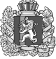 Администрация Орловского сельсоветаДзержинского районаКрасноярского краяПОСТАНОВЛЕНИЕс. Орловка20.12.2022г		                                                                                    № 69-п 	О проведении открытого конкурса на право заключения концессионного соглашения в отношении объектов водоснабжения.В соответствии со статьей 22 Федерального закона от 21.07.2005 г. 
№ 115-ФЗ «О концессионных соглашениях», Федеральным законом от 06.10.2003 № 131 – ФЗ «Об общих принципах организации местного самоуправления в Российской Федерации», руководствуясь Уставом Орловского сельсовета Дзержинского района Красноярского края,                              п о с т а н о в л я ю:1. Провести открытый конкурс на право заключения концессионного соглашения в отношении объектов водоснабжения, находящихся в муниципальной собственности Орловского сельсовета Дзержинского района Красноярского края согласно Приложению №1 к настоящему постановлению.2. Установить, что администрация Орловского сельсовета Дзержинского района Красноярского края является органом, уполномоченным на:2.1. утверждение конкурсной документации, внесение изменений в конкурсную документацию, за исключением устанавливаемых в соответствии с решением о заключении концессионного соглашения положений конкурсной документации;  2.2. создание конкурсной комиссии по проведению открытого конкурса на право заключения концессионного соглашения в отношении объектов водоснабжения, находящихся в муниципальной собственности Орловского сельсовета Дзержинского района Красноярского края, утверждение ее персонального состава.3. В целях проведения открытого конкурса на право заключения концессионного соглашения в отношении объектов водоснабжения, находящихся в муниципальной собственности Орловского сельсовета Дзержинского района Красноярского края утвердить:3.1. состав конкурсной комиссии по проведению открытого конкурса на право заключения концессионного соглашения в отношении объектов водоснабжения, находящихся в муниципальной собственности Орловского сельсовета Дзержинского района Красноярского края согласно Приложению № 2 к настоящему постановлению;3.2. положение о конкурсной комиссии по проведению открытого конкурса на право заключения концессионного соглашения в отношении объектов водоснабжения, находящихся в муниципальной собственности Орловского сельсовета Дзержинского района Красноярского края согласно Приложению № 3 к настоящему постановлению.3.3. конкурсную документацию, в том числе критерии и параметры конкурса, условия концессионного соглашения, долгосрочные параметры регулирования, задание согласно Приложению № 4 к настоящему постановлению.4. Конкурсное предложение должно содержать документы и материалы, подтверждающие возможность достижения участником конкурса значений критериев конкурса, указанных им в конкурсном предложении:- перечень мероприятий по созданию и реконструкции Объекта концессионного соглашения, обеспечивающих достижение предусмотренных заданием, приведенном в Приложении № 4, целей и минимально допустимых плановых значений показателей деятельности концессионера, с описанием основных характеристик этих мероприятий;- календарные графики проведения соответствующих мероприятий.5. Разместить информационное сообщение (в соответствии с приложением №5 к настоящему постановлению) и конкурсную документацию о проведении открытого конкурса на право заключения концессионного соглашения в отношении объектов водоснабжения, находящихся на территории Орловского сельсовета Дзержинского района Красноярского края на официальном сайте Российской Федерации для размещения информации о проведении торгов и на сайте администрации Орловского сельсовета Дзержинского района Красноярского края.6. Сообщение о проведении конкурса разместить на сайте администрации Орловского сельсовета Дзержинского района Красноярского края по адресу: http:// orlovskiyselsovet43@mail.ru, на официальном сайте в информационно-телекоммуникационной сети Интернет: www.torgi.gov.ru в срок, установленный конкурсной документацией, но не менее чем за тридцать рабочих дней до дня истечения срока представления заявок на участие в конкурсе.7. Контроль за исполнением настоящего постановления оставляю за собой.Глава Орловского сельсовета                   	                                В.Е. КрапивкинПриложение № 1 к Постановлению администрации Орловского сельсовета Дзержинского района Красноярского краяот 20.12.2022 № 69-пПриложение № 2 к Постановлению администрации Орловского сельсовета Дзержинского района Красноярского краяОт 20.12.2022 № 69-пСостав конкурсной комиссии по проведению открытого конкурсана право заключения концессионного соглашения в отношении объектов водоснабжения, находящихся в муниципальной собственности Орловского сельсовета Дзержинского района Красноярского краяПредседатель: Крапивкин В.Е. – глава Орловского сельсовета;Секретарь:Оленикова Н.Ю. – специалист 1 категории администрации Орловского сельсовета;Члены комиссии:  Махров Д.В. – заместитель главы Орловского сельсовета; Пастушенко Е.Р. – главный бухгалтер администрации Орловского сельсовета;Иванова А.И. – депутат Орловского сельского Совета депутатов (по согласованию);Верещагин А.В. – депутат Орловского сельского Совета депутатов (по согласованию);Приложение № 3 к Постановлению администрации Орловского сельсовета Дзержинского района Красноярского краяОт 20.12.2022 № 69-п
Положение о конкурсной комиссии по проведению открытого конкурса на право заключения концессионного соглашения в отношении объектов водоснабжения, находящихся в муниципальной собственности Орловского сельсовета Дзержинского района Красноярского края1. Положение о конкурсной комиссии по проведению конкурса на право заключения концессионного соглашения в отношении объектов водоснабжения, находящихся в муниципальной собственности Орловского сельсовета Дзержинского района Красноярского края(далее – Положение) определяет функции, состав, структуру, порядок формирования, принятия и оформления решений конкурсной комиссии по проведению конкурса на право заключения концессионного соглашения (далее – Конкурсная комиссия). 2. Конкурсная комиссия создана для проведения конкурса на право заключения концессионного соглашения в отношении объектов водоснабжения, находящихся в муниципальной собственности Орловского сельсовета Дзержинского района Красноярского края, оценки заявок, определения заявителей, прошедших процедуру предварительного отбора, оценки конкурсных предложений, определения победителя конкурса и принятия решений в соответствии с настоящим Положением.3. Конкурсная комиссия руководствуется принципами обеспечения справедливых конкурентных условий, равного отношения к претендентам, объективной оценки заявок и конкурсных предложений и достаточной прозрачности процедур конкурса.4. Конкурсная комиссия выполняет следующие функции:-1) опубликовывает и размещает сообщение о проведении открытого конкурса;2) опубликовывает и размещает сообщение о внесении изменений в конкурсную документацию, а также направляет указанное сообщение лицам в соответствии с решением о заключении концессионного соглашения;3) принимает заявки на участие в конкурсе;4) предоставляет конкурсную документацию, разъяснения положений конкурсной документации;5) осуществляет вскрытие конвертов с заявками на участие в конкурсе, а также рассмотрение таких заявок;6) проверяет документы и материалы, представленные заявителями, участниками конкурса в соответствии с требованиями, установленными конкурсной документацией, и достоверность сведений, содержащихся в этих документах;7) устанавливает соответствие заявителей и представленных ими заявок на участие в конкурсе требованиям, установленным настоящим федеральным законом и конкурсной документацией, и соответствие конкурсных предложений критериям конкурса и указанным требованиям;8) в случае необходимости запрашивает и получает у соответствующих органов и организаций информацию для проверки достоверности представленных заявителями, участниками конкурса сведений;9) принимает решения о допуске заявителя к участию в конкурсе и о признании заявителя участником конкурса или об отказе в допуске заявителя к участию в конкурсе и направляет заявителю соответствующее уведомление;10) определяет участников конкурса;11) направляет участникам конкурса приглашения представить конкурсные предложения, рассматривает и оценивает конкурсные предложения, в том числе осуществляет оценку конкурсных предложений в баллах в соответствии с критериями конкурса, установленными конкурсной документацией;12) определяет победителя конкурса и направляет ему уведомление о признании его победителем;13) подписывает протокол вскрытия конвертов с заявками на участие в конкурсе, протокол проведения предварительного отбора участников конкурса, протокол вскрытия конвертов с конкурсными предложениями, протокол рассмотрения и оценки конкурсных предложений, протокол о результатах проведения конкурса;14) уведомляет участников конкурса о результатах проведения конкурса;15) опубликовывает и размещает сообщение о результатах проведения конкурса.5. Конкурсная комиссия при осуществлении своих функций и полномочий руководствуется законодательством Российской Федерации, Красноярского края, муниципальными правовыми актами Орловского сельсовета Дзержинского района Красноярского края, конкурсной документацией, а также настоящим Положением.6. Персональный состав Конкурсной комиссии утверждается постановлением администрации Орловского сельсовета Дзержинского района Красноярского края. Членов Конкурсной комиссии не может быть менее чем 5 человек.7. Руководит деятельностью Конкурсной комиссии председатель Конкурсной комиссии.Председатель Конкурсной комиссии:- ведет заседания Конкурсной комиссии;- организует работу Конкурсной комиссии;- ставит на голосование предложения членов Конкурсной комиссии и проекты принимаемых решений;- подводит итоги голосования и оглашает принятые формулировки;- ведет переписку от имени Конкурсной комиссии, подписывает от имени Конкурсной комиссии разъяснения конкурсной документации, а также любые обращения к претендентам, при этом отдельным решением Конкурсной комиссии осуществление данного правомочия может быть поручено иному члену Конкурсной комиссии;- дает поручения в рамках своих полномочий членам Конкурсной комиссии на совершение действий организационно-технического характера.8. Организацию работы Конкурсной комиссии осуществляет секретарь Конкурсной комиссии.Секретарь Конкурсной комиссии:- готовит график работы Конкурсной комиссии;- направляет членам Конкурсной комиссии приглашения на заседания;- рассылает членам Конкурсной комиссии материалы к заседаниям;- направляет протокол заседания вместе с соответствующими материалами заинтересованным лицам;- осуществляет учет и хранение материалов Конкурсной комиссии, а также учет входящих и исходящих документов.9. Члены Конкурсной комиссии не вправе разглашать какую-либо информацию, полученную в ходе проведения конкурса на право заключения концессионного соглашения в отношении объектов водоснабжения, находящихся в муниципальной собственности Орловского сельсовета Дзержинского района Красноярского края.10. Конкурсная комиссия правомочна принимать решения, если на заседании Конкурсной комиссии присутствует не менее чем пятьдесят процентов от общего числа ее членов, при этом каждый член Конкурсной комиссии имеет один голос. В случае равенства числа голосов голос председателя конкурсной комиссии считается решающим. Члены Конкурсной комиссии участвуют в заседаниях лично. Члены Конкурсной комиссии могут представлять письменное мнение по вопросам повестки дня заседания.11. В случае отсутствия кворума, необходимого для принятия Конкурсной комиссией решений, заседание Конкурсной комиссии переносится на иную дату с обязательным письменным уведомлением об этом всех заинтересованных лиц.12. К участию в деятельности Конкурсной комиссии для консультаций могут привлекаться независимые эксперты. Эксперты могут проводить экспертизу заявок и конкурсных предложений. Экспертами являются компетентные физические и юридические лица, специалисты в области экономики и финансов, российского и международного права, проектирования, строительства и эксплуатации и в иных областях, связанных с реализацией концессии. Привлечение эксперта Конкурсной комиссией осуществляется по согласованию с экспертом. Выявление и привлечение экспертов осуществляется по решению Конкурсной комиссии. Эксперты представляют письменное заключение к сроку, установленному Конкурсной комиссией. Такие заключения могут быть представлены отдельно от каждого эксперта либо в виде общего экспертного заключения от экспертной группы. Экспертное заключение подписывается либо экспертом, либо всеми членами экспертной группы в зависимости от поручений Конкурсной комиссии. Конкурсная комиссия может пригласить любого эксперта присутствовать на заседании Конкурсной комиссии и дать разъяснения по порядку и результатам проведенной экспертизы. Письменные заключения представляются на рассмотрение каждому члену Конкурсной комиссии. Конкурсная комиссия вправе учитывать рекомендации экспертов при принятии решений в ходе конкурса.13. Членами конкурсной комиссии, независимыми экспертами не могут быть граждане, представившие заявки на участие в конкурсе или состоящие в штате организаций, представивших заявки на участие в конкурсе, либо граждане, являющиеся акционерами (участниками) этих организаций, членами их органов управления или аффилированными лицами участников конкурса. В случае выявления в составе Конкурсной комиссии, независимых экспертов таких лиц Концедент заменяет их иными лицами.14. Решения Конкурсной комиссии принимаются в закрытом заседании, с участием секретаря Конкурсной комиссии, путем открытого голосования простым большинством голосов от числа голосов членов Конкурсной комиссии, принявших участие в заседании. При вскрытии конвертов с заявками и конкурсными предложениями вправе присутствовать претенденты.15. Решения Конкурсной комиссии оформляются протоколами, которые подписывают члены Конкурсной комиссии, принявшие участие в заседании. В случаях и сроки, предусмотренные Федеральным законом от 21 июля 2005 года № 115-ФЗ «О концессионных соглашениях», протоколы Конкурсной комиссии размещаются на официальном сайте в сети «Интернет» www.torgi.gov.ru и http://orlovskiyselsovet43@mail.ru .16. В протоколе Конкурсной комиссии в обязательном порядке указываются дата заседания, присутствующие члены Конкурсной комиссии, фамилии, имена и отчества, должность и место работы приглашенных на заседание Конкурсной комиссии, принятые решения, результаты голосования, а также иная информация, наличие которой является обязательной в соответствии с Федеральным законом от 21 июля 2005 года № 115-ФЗ «О концессионных соглашениях».17. В случаях, предусмотренных Федеральным законом от 21 июля 2005 года № 115-ФЗ «О концессионных соглашениях», в установленные сроки Конкурсная комиссия публикует необходимые информацию и сведения о ходе и результатах проведения конкурса на официальном сайте в сети «Интернет» www.torgi.gov.ru  и http://orlovskiyselsovet43@mail.ru.Приложение № 4 к Постановлению администрации Орловского сельсовета Дзержинского района Красноярского краяОт 20.09.2022 № 69-пКонкурсная документацияпо проведению открытого конкурса на право заключения концессионного соглашения в отношении объектов водоснабжения, находящихся в муниципальной собственности Орловского сельсовета Дзержинского района Красноярского краяСодержаниеКОНКУРСНАЯ ДОКУМЕНТАЦИЯ	81.	Условия конкурса	92.	Состав и описание объекта концессионного соглашения и иного имущества	103.	Требования, которые предъявляются к участникам конкурса и в соответствии с которыми проводится предварительный отбор участников конкурса	104.	Критерии конкурса и параметры критериев конкурса	105.	Перечень документов и материалов и формы их предоставления заявителями, участниками конкурса	106.	Сообщение о проведении конкурса	117.	Порядок представления заявок и предъявляемые к ним требования	118.	Место и срок представления заявок на участие в конкурсе	119.	Порядок, место и срок предоставления конкурсной документации	1210.	Порядок предоставления разъяснений положений конкурсной документации	1211.	Способ обеспечения исполнения концессионером обязательств по концессионному соглашению	1212.	Размер, порядок, срок внесения задатка	1213.	Концессионная плата	1214.	Порядок, место и срок представления конкурсных предложений	1215.	Порядок и срок изменения и (или) отзыва заявок и конкурсных предложений	1316.	Порядок, место, дата и время вскрытия конвертов с заявками	1317.	Порядок и срок проведения предварительного отбора участников конкурса. дата подписания протокола о проведении предварительного отбора участников конкурса	1318.	Порядок, место, дата и время вскрытия конвертов с конкурсными предложениями	1419.	Порядок рассмотрения и оценки конкурсных предложений	1420.	Порядок определения победителя конкурса	1521.	Срок подписания протокола о результатах проведения конкурса	1522.	Срок подписания концессионного соглашения	1523.	Требования к победителю конкурса о представлении документов, подтверждающих обеспечение исполнения обязательств концессионера по концессионному соглашению, а также требования к таким документам	1624.	Отказ от проведения конкурса. внесение изменений в конкурсную документацию	1625.	Срок передачи концедентом концессионеру объекта концессионного соглашения и (или) иного имущества	1626.	Порядок предоставления концедентом информации об объекте концессионного соглашения, а также доступа на объект концессионного соглашения	1627.	Метод регулирования тарифов, долгосрочные и иные параметры регулирования деятельности концессионера	1728.	Перечень приложений к конкурсной документации	17ПРОЕКТ КОНЦЕССИОННОГО СОГЛАШЕНИЯ	191.	Предмет соглашения	192.	Объект соглашения	193.	Порядок передачи концедентом концессионеру объектов имущества	194.	Создание и (или) реконструкция объекта соглашения	195.	Порядок предоставления концессионеру земельных участков	216.	Владение, пользование объектами имущества, предоставляемыми концессионеру	217.	Порядок передачи концессионером концеденту объектов имущества	228.	Порядок осуществления концессионером деятельности, предусмотренной соглашением	229.	Обеспечение концессионером исполнения обязательств по концессионному соглашению	2310.	Сроки, предусмотренные настоящим соглашением	2311.	Плата по соглашению	2312.	Исключительные права на результаты интеллектуальной деятельности	2313.	Порядок осуществления концедентом контроля за соблюдением концессионером условий настоящего соглашения	2414.	Ответственность сторон	2415.	Порядок взаимодействия сторон при наступлении обстоятельств непреодолимой силы	2516.	Изменение соглашения	2517.	Прекращение соглашения	2518.	Гарантии осуществления концессионером деятельности, предусмотренной соглашением	2619.	Разрешение споров	2620.	Размещение информации	2621.	Заключительные положения	2622.	Перечень приложений к Соглашению	2623.	Адреса и реквизиты сторон	27Термины и определенияЗадаток – денежные средства, вносимые заявителем в срок, размере и порядке, установленном конкурсной документацией, в качестве обеспечения исполнения обязательства заявителя по заключению концессионного соглашения.Закон о концессионных соглашениях – Федеральный закон от 21 июля 2005 года № 115-ФЗ «О концессионных соглашениях».Заявитель – индивидуальный предприниматель, российское или иностранное юридическое лицо либо действующие без образования юридического лица по договору простого товарищества (договору о совместной деятельности) два и более указанных юридических лица.Заявка – комплект документов, представленный заявителем для участия в конкурсе в соответствии с требованиями настоящей конкурсной документации.Иное лицо, заключающее концессионное соглашение – иное лицо, в отношении которого принято решение о заключении концессионного соглашения в соответствии с положениями закона о концессионных соглашениях.Конкурс – открытый конкурс на право заключения концессионного соглашения в отношении объектов водоснабжения, находящихся в муниципальной собственности.Конкурсная документация – комплект документов, определяющих условия и критерии конкурса, требования к заявителям и участникам конкурса, порядок проведения конкурса, а также другие положения и условия в соответствии с законом о концессионных соглашениях.Конкурсная комиссия – конкурсная комиссия по проведению конкурса.  Конкурсное предложение – комплект документов, представленный на рассмотрение конкурсной комиссии участником конкурса, в соответствии с требованиями конкурсной документации.Концедент – муниципальное образование, которому принадлежит или будет принадлежать право собственности на объект концессионного соглашения.Концессионер – индивидуальный предприниматель, российское или иностранное юридическое лицо либо действующие без образования юридического лица по договору простого товарищества (договору о совместной деятельности) два и более указанных юридических лица, признанное победителем конкурса или иным лицом, заключающим соглашение, и подписавшее концессионное соглашение.Концессионное соглашение – заключаемое между концедентом и концессионером соглашение, проект которого указан в Приложении № 1 к конкурсной документации.Критерии конкурса – установленные в конкурсной документации в соответствии с законом о концессионных соглашениях, показатели и их значения, используемые для оценки конкурсных предложений участников конкурса.Объект концессионного соглашения – недвижимое имущество или недвижимое имущество и движимое имущество, технологически связанные между собой и предназначенные для осуществления деятельности, предусмотренной концессионным соглашением.Официальное издание – официальное печатное издание муниципального образования.Официальные сайты – официальный сайт Российской Федерации в информационно-телекоммуникационной сети «Интернет» для размещения информации о проведении торгов https://torgi.gov.ru, определенный Правительством Российской Федерации, и официальный сайт концедента – http://orlovskiyselsovet43@mail.ru /. Победитель конкурса – участник конкурса, определенный решением конкурсной комиссии, как представивший в своем конкурсном предложении наилучшие условия в соответствии с критериями конкурса.Реконструкция - мероприятия по переустройству объекта концессионного соглашения на основе внедрения новых технологий, механизации и автоматизации производства, модернизации и замены морально устаревшего и физически изношенного оборудования новым более производительным оборудованием, изменению технологического или функционального назначения объекта концессионного соглашения или его отдельных частей, иные мероприятия по улучшению его характеристик и эксплуатационных свойств. Участник конкурса – заявитель, в отношении которого конкурсной комиссией по результатам проведения предварительного отбора принято решение о его допуске к дальнейшему участию в конкурсе и который вправе направить в конкурсную комиссию свое конкурсное предложение в сроки, установленные конкурсной документацией.Термины, используемые в конкурсной документации и не определенные в настоящем разделе, применяются в значениях, определенных законодательством Российской Федерации.Условия конкурсаНастоящая конкурсная документация (далее – Конкурсная документация) устанавливает условия проведения конкурса на право заключения концессионного соглашения в отношении объектов водоснабжения, находящихся в муниципальной собственности Орловского сельсовета Дзержинского района Красноярского края(далее – Объект концессионного соглашения). Концедентом является администрация  Орловского сельсовета Дзержинского района Красноярского края (далее – Концедент).Организатором конкурса является администрация  Орловского сельсовета Дзержинского района Красноярского края.Обязательства концессионера:привлечь инвестиции в объеме, необходимом для создания и (или) реконструкции объекта концессионного соглашения в течение всего срока действия соглашения;создать и (или) реконструировать Объект концессионного соглашения в порядке, установленном законодательством Российской Федерации, с соблюдением нормативных требований, технико-экономических показателей и сроков в соответствии с инвестиционными программами концессионера, утвержденными в порядке, установленном законодательством Российской Федерации в сфере регулирования цен (тарифов);разработать и согласовать в установленном порядке проектную документацию, необходимую для создания и (или) реконструкции Объекта концессионного соглашения;ввести в эксплуатацию созданный и (или) реконструированный объект концессионного соглашения в порядке, установленном законодательством Российской Федерации;использовать (эксплуатировать) Объект концессионного соглашения для оказания услуг по водоснабжению;в течение одного года с момента заключения концессионного соглашения за счет собственных средств обеспечить государственную регистрацию прав собственности концедента и обременений данного права в отношении всего незарегистрированного недвижимого имущества (в том числе выполнить необходимые кадастровые работы), входящего в состав объекта концессионного соглашения, указанного в Приложении №2 к Конкурсной документации;осуществлять действия по содержанию Объекта концессионного соглашения в соответствии с требованиями, установленными законодательством Российской Федерации, проводить за свой счет текущий ремонт и капитальный ремонт, нести расходы на содержание Объекта в течение всего срока действия концессионного соглашения;учитывать имущество, входящее в состав Объекта концессионного соглашения, на своем балансе обособлено от своего имущества и вести самостоятельный учет такого имущества, в связи с исполнением обязательств по концессионному соглашению, и производить начисление амортизации такого имущества;после прекращения действия концессионного соглашения (в т. ч. по истечении срока его действия) передать Объект концессионного соглашения Концеденту в порядке, предусмотренном концессионным соглашением.Срок действия концессионного соглашения – 10( десять) лет;Срок передачи Объекта концессионного соглашения – не позднее чем через 60 (шестьдесят) дней после подписания концессионного соглашения.Срок предоставления земельных участков, предназначенных для осуществления деятельности, предусмотренной концессионным соглашением, – не позднее чем через 60 (шестьдесят) дней после подписания концессионного соглашения путем заключения договоров аренды. Концессионер не вправе передавать свои права по договорам аренды другим лицам и сдавать земельные участки в субаренду. Прекращение концессионного соглашения является основанием для прекращения договоров аренды земельных участков.Цели и срок использования (эксплуатации) Объекта концессионного соглашения – осуществление деятельности по водоснабжению  с использованием (эксплуатацией) Объекта Соглашения в течение всего срока действия концессионного соглашения.Конкурсная документация размещается на официальном сайте Российской Федерации в информационно-телекоммуникационной сети «Интернет» для размещения информации о проведении торгов, определенном Правительством Российской Федерации. Если участник конкурса самостоятельно получил Конкурсную документацию на сайте, он самостоятельно несет ответственность за отслеживание вносимых в нее изменений, если такие будут проводиться в установленном порядке.Место нахождения конкурсной комиссии: Красноярский край, Дзержинский район, с. Орловка, д. 43.Адрес для письменных обращений в конкурсную комиссию: 663723, Красноярский край, Дзержинский район, с. Орловка, ул. Центральная, д. 43.Состав и описание Объекта концессионного соглашения и иного имуществаСостав и описание, в том числе технико-экономические показатели, Объекта концессионного соглашения и иного имущества, передаваемого Концедентом концессионеру по концессионному соглашению, приведены в Приложении № 2 к Конкурсной документации.Сведения об Объекте концессионного соглашения, отнесенные в соответствии с законодательством Российской Федерации к государственной тайне, не подлежат опубликованию в средствах массовой информации, размещению в информационно-телекоммуникационной сети «Интернет». Концедент предоставляет указанные сведения об Объекте концессионного соглашения на основании запроса в порядке, уставленном разделом 26 Конкурсной документации.Требования, которые предъявляются к участникам конкурса и в соответствии с которыми проводится предварительный отбор участников конкурсаК заявителю предъявляются следующие требования, в соответствии с которыми проводится предварительный отбор участников конкурса:Заявителем является индивидуальный предприниматель, российское или иностранное юридическое лицо либо действующие без образования юридического лица по договору простого товарищества (договору о совместной деятельности) два и более указанных юридических лица;Отсутствует решение о ликвидации юридического лица – заявителя или о прекращении физическим лицом – заявителем деятельности в качестве индивидуального предпринимателя;Отсутствует решение о признании заявителя банкротом или об открытии в отношении него конкурсного производства;Заявитель имеет лицензию на осуществление деятельности по проведению работ, связанных с использованием сведений, составляющих государственную тайну (в случае, если концессионное соглашение заключается в отношении объекта концессионного соглашения, сведения о котором составляют государственную тайну).В обеспечение исполнения обязательства по заключению концессионного соглашения заявитель вносит задаток в размере и порядке, указанными в разделе 12 Конкурсной документации.В случае, если заявителем выступают действующие без образования юридического лица по договору простого товарищества (договору о совместной деятельности) два и более юридических лица, то требованиям, установленным настоящим разделом, должно соответствовать каждое юридическое лицо – участник указанного простого товарищества.Уступка или иная передача прав и обязанностей заявителя или участника конкурса другому лицу либо другому заявителю или участнику конкурса не допускается.Критерии конкурса и параметры критериев конкурсаКритерии конкурса и предельные (минимальные и (или) максимальные) значения критериев конкурса указаны в Приложении № 3 к Конкурсной документации.Перечень документов и материалов и формы их предоставления заявителями, участниками конкурсаДля участия в предварительном отборе участников конкурса заявитель представляет в конкурсную комиссию следующие документы и материалы:Заявка, составленная в соответствии с требованиями, указанными в разделе 7 Конкурсной документации; Удостоверенные подписью и печатью заявителя сведения о заявителе: организационно-правовая форма, наименование, адрес фактического местоположения, почтовый адрес, номер контактного телефона, реквизиты расчетного счета заявителя;Для индивидуального предпринимателя или российского юридического лица – оригинал или нотариально заверенная копия выписки из Единого государственного реестра юридических лиц (индивидуальных предпринимателей) (далее – ЕГРЮЛ), для иностранного юридического лица – оригинал или копия документа, подтверждающего надлежащую (в соответствии с личным законом указанного юридического лица) регистрацию органом публичной власти создания, реорганизации указанного юридического лица, внесения изменений в его учредительные документы и иных подлежащих регистрации действий, надлежащим образом удостоверенный и имеющий в качестве приложения заверенный перевод на русский язык указанного документа. При этом дата выдачи выписки или иного документа, указанного в настоящем подпункте, должна быть не ранее чем за шесть месяцев до дня опубликования сообщения о проведении конкурса; Для юридического лица – оригиналы или нотариально заверенные копии документов, подтверждающих полномочия лица, подписавшего заявку, на осуществление им действий от имени заявителя: решение о назначении на должность единоличного исполнительного органа, протокол (выписка из протокола) об избрании (назначении) на должность, договор о передаче полномочий единственного исполнительного органа, доверенность, выданная заявителем, лицу, подписавшему заявку, и (или) иные документы;Нотариально удостоверенные копии учредительных и регистрационных документов заявителя: устав юридического лица, свидетельство о государственной регистрации, свидетельство о постановке на налоговый учет, свидетельство о внесении записи в ЕГРЮЛ;Оригиналы или нотариально заверенные копии решений об одобрении сделок – концессионного соглашения, если такое одобрение требуется в соответствии с законодательством Российской Федерации;Участник конкурса представляет в конкурсную комиссию:Конкурсное предложение в двух экземплярах (оригинал и копия) по форме согласно Приложению № 6 к Конкурсной документации;Документы и материалы, подтверждающие возможность достижения участником конкурса значений критериев конкурса, указанных им в конкурсном предложении:a) перечень мероприятий по созданию и (или) реконструкции Объекта концессионного соглашения, обеспечивающих достижение предусмотренных заданием, приведенном в Приложении № 8 к Конкурсной документации, целей и минимально допустимых плановых значений показателей деятельности концессионера, с описанием основных характеристик этих мероприятий;b) календарные графики проведения соответствующих мероприятий;Письменное подтверждение участником конкурса того, что:a) все документы и сведения, включенные им в состав представленной ранее заявки, остались без изменения, и на момент подачи конкурсного предложения соответствуют действительности;b) в случае, если указанные изменения произошли, подтверждение того, что участник конкурса с учетом таких изменений по отношению к представленной ранее заявке соответствует требованиям Конкурсной документации, и что конкурсная комиссия была предварительно уведомлена о таких изменениях, соответствующее уведомление о замене рассмотрено и такие изменения согласованы конкурсной комиссией;Удостоверенную подписью и печатью участника конкурса опись документов и материалов, представленных им для участия в конкурсе, в двух экземплярах (оригинал и копия);В случае, если заявителем или участником конкурса выступают действующие без образования юридического лица по договору простого товарищества (договору о совместной деятельности) два и более юридических лица, то документы и материалы, указанные в пунктах 5.1.2 – 5.1.7, 5.2.3 Конкурсной документации, представляет каждое из указанных юридических лиц, а документы, указанные в пункте 5.1.1, 5.2.1, 5.2.2, 5.2.4 Конкурсной документации, – одно из указанных юридических лиц.Заявка должна содержать сведения о лицах:которые имеют право прямо или косвенно распоряжаться (в том числе на основании договора доверительного управления имуществом, договора простого товарищества, договора поручения или в результате других сделок либо по иным основаниям) более чем пятьюдесятью процентами общего количества голосов, приходящихся на голосующие акции (доли), составляющие уставный капитал хозяйственного общества, либо более чем пятьюдесятью процентами общего количества голосов общего числа членов кооператива или участников хозяйственного товарищества;	которые на основании договора или по иным основаниям получили право или полномочие определять решения, принимаемые заявителем, в том числе определять условия осуществления заявителем предпринимательской деятельности;которые имеют право назначать единоличный исполнительный орган и (или) более чем пятьдесят процентов состава коллегиального исполнительного органа заявителя и (или) имеют безусловную возможность избирать более чем пятьдесят процентов состава совета директоров (наблюдательного совета) или иного коллегиального органа управления заявителя;которые осуществляют полномочия управляющей компании заявителя;в интересах, которых прямо или косвенно осуществляется владение более чем двадцатью пятью процентами акций (долей) заявителя их номинальными держателями, а также о лицах, учрежденных в иностранном государстве, которое предоставляет льготный налоговый режим и (или) законодательством которого не предусматриваются раскрытие и предоставление информации о юридическом лице (офшорные зоны).5.5. Сведения о лицах, указанных в пункте 5.4., предоставляются в форме согласно Приложению 20 к Конкурсной документации.Сообщение о проведении конкурсаВ соответствии с постановлением администрации Орловского сельсовета Дзержинского района Красноярского края от 20 декабря 2022 года № 68-п, сообщение о проведении конкурса подлежит размещению на официальных сайтах, не позднее «23» декабря 2022 года. Порядок представления заявок и предъявляемые к ним требованияЗаявки должны отвечать требованиям, установленным к таким заявкам Конкурсной документацией, и содержать документы и материалы, предусмотренные Конкурсной документацией и подтверждающие соответствие заявителей требованиям, предъявляемым к участникам конкурса. Заявка оформляется на русском языке в письменной произвольной форме в двух экземплярах (оригинал и копия), каждый из которых удостоверяется подписью заявителя, и представляется в конкурсную комиссию в отдельном запечатанном конверте лично заявителем либо его представителем по нотариально удостоверенной доверенности. Копия заявки должна соответствовать оригиналу заявки по составу документов и материалов. В случае расхождений конкурсная комиссия и концедент следуют оригиналу.Документы представляются в прошитом, скрепленном печатью (при ее наличии) и подписью уполномоченного представителя заявителя виде с указанием на обороте последнего листа заявки количества страниц. К заявке прилагается удостоверенная подписью заявителя опись представленных им документов и материалов, оригинал которой остается в конкурсной комиссии, копия – у заявителя. Опись документов и материалов заявки не сброшюровывается с материалами и документами заявки. Опись документов и материалов заявки также представляется в количестве двух экземпляров (оригинал и копия).Документы, для которых в приложениях к Конкурсной документации содержатся рекомендуемые формы, могут быть составлены в соответствии с этими формами. При этом заявитель вправе использовать иные формы представления требуемой информации, но их содержание должно соответствовать содержательной части рекомендуемых форм. Заявки представляются в конкурсную комиссию в запечатанных конвертах с пометкой «ЗАЯВКА НА УЧАСТИЕ В КОНКУРСЕ НА ПРАВО ЗАКЛЮЧЕНИЯ КОНЦЕССИОННОГО СОГЛАШЕНИЯ В ОТНОШЕНИИ объектов системы ВОДОСНАБЖЕНИЯ, находящихся в муниципальной собственности ОРЛОВСКОГО СЕЛЬСОВЕТА ДЗЕРЖИНСКОГО РАЙОНА КРАСНОЯРСКОГО КРАЯ». На конверте с заявкой также указывается наименование и адрес заявителя.Конверт на местах склейки должен быть подписан уполномоченным лицом заявителя и пропечатан печатью заявителя (при ее наличии).При поступлении заявок без указанных в пункте 7.6 пометок на конвертах они не считаются заявкой и не подлежат рассмотрению конкурсной комиссией.Представленная в конкурсную комиссию заявка подлежит регистрации в журнале заявок под порядковым номером с указанием даты и точного времени ее представления (часы и минуты) во избежание совпадения этого времени с временем представления других заявок. На копии описи представленных заявителем документов и материалов делается отметка о дате и времени представления заявки с указанием номера этой заявки.Заявитель вправе изменить или отозвать свою заявку на участие в конкурсе в любое время до истечения срока представления в конкурсную комиссию заявок на участие в конкурсе.Место и срок представления заявок на участие в конкурсеЗаявка должна быть представлена в конкурсную комиссию по адресу: Красноярский край, Дзержинский район, с. Орловка, ул. Центральная, д. 43 , в рабочие дни с 08 час. 00 мин. до 16 час. 00 мин., кроме перерыва на обед с 13 час. 00 мин. по 14 час. 00 мин., по местному времени с «23» декабря 2022 г. по «23» января 2023 года.Срок поступления заявки определяется по дате и времени регистрации конверта с заявкой в журнале регистрации заявок и по дате и времени, проставленным при приеме заявки на копии описи документов и материалов такой заявки.Конверт с заявкой, представленной в конкурсную комиссию по истечении срока представления заявок, установленного в пункте 8.1 Конкурсной документации, не вскрывается и возвращается представившему ее заявителю вместе с описью представленных им документов и материалов, на которой делается отметка об отказе в принятии заявки. В случае поступления такой заявки по почте конверт с заявкой не вскрывается и возвращается представившему ее заявителю вместе с описью представленных им документов и материалов, на которой делается отметка об отказе в принятии заявки, по адресу заявителя, указанному на конверте.Порядок, место и срок предоставления Конкурсной документацииКонкурсная документация предоставляется в письменной форме на основании поданного в письменной форме заявления любого заинтересованного лица по адресу:  Красноярский край, Дзержинский район, с. Орловка, ул. Центральная, д. 43, в рабочие дни с 08 час. 00 мин. до 16 час. 00 мин., кроме перерыва на обед с 12 час. 00 мин. до 13 час. 00 мин., по местному времени со дня опубликования сообщения о проведении конкурса до 15 часов 01 мин. «23» января 2023 г.Конкурсная документация размещается на официальных сайтах одновременно с размещением сообщения о проведении конкурса.Плата за предоставление Конкурсной документации не взимается.Порядок предоставления разъяснений положений Конкурсной документацииЗаявитель вправе обратиться в конкурсную комиссию за разъяснениями положений Конкурсной документации, оформив запрос письменно.Конкурсная комиссия обязана предоставлять в письменной форме разъяснения положений Конкурсной документации по запросу заявителя, если такой запрос поступил в конкурсную комиссию не позднее, чем за 5 (пять) рабочих дней до дня истечения срока представления заявок.Разъяснения положений Конкурсной документации направляются конкурсной комиссией каждому заявителю не позднее, чем за 10 рабочих дней до дня истечения срока представления заявок, с приложением содержания запроса без указания заявителя, от которого поступил запрос.Разъяснения положений Конкурсной документации с приложением содержания запроса без указания заявителя, от которого поступил запрос, одновременно с направлением заявителям размещаются на официальных сайтах. Конкурсная комиссия настоящим уведомляет, что разъяснения положений Конкурсной документации не должны и не будут изменять ее суть.Способ обеспечения исполнения концессионером обязательств по концессионному соглашениюСпособом обеспечения исполнения концессионером обязательств по концессионному соглашению является предоставление непередаваемой безотзывной банковской гарантии, соответствующей утвержденным Постановлением Правительства Российской Федерации от 19.12.2013 № 1188 «Об утверждении требований к банковской гарантии, предоставляемой в случае, если объектом концессионного соглашения являются объекты холодного водоснабжения. Сведения о размере и сроке действия банковской гарантии указаны в разделе 9 проекта концессионного соглашения (Приложение № 1 к Конкурсной документации).Размер, порядок, срок внесения задаткаВнесение задатка не предусмотрено.Концессионная платаКонцессионная плата по концессионному соглашению не предусматривается.Порядок, место и срок представления конкурсных предложенийКонкурсное предложение должно быть оформлено участниками конкурса в соответствии с требованиями Конкурсной документации и представлено по адресу:  Красноярский край, Дзержинский район, с. Орловка, ул. Центральная, 43 , в рабочие дни с 08 час. 00 мин. до 16 час. 00 мин., кроме перерыва на обед с 13 час.00 мин. по14 час. 00 мин., по местному времени с  «23» декабря 2022 г. до «23» января 2023 года. Конкурсное предложение оформляется на русском языке в письменной форме в двух экземплярах (оригинал и копия), каждый из которых удостоверяется подписью участника конкурса, и представляется в конкурсную комиссию в установленном Конкурсной документацией порядке в отдельном запечатанном конверте. К конкурсному предложению прилагается удостоверенная подписью участника конкурса опись представленных им документов и материалов в двух экземплярах, оригинал которой остается в конкурсной комиссии, копия – у участника конкурса.Все страницы оригинала конкурсного предложения должны быть четко помечены надписью «ОРИГИНАЛ». Все страницы копии конкурсного предложения должны быть помечены надписью «КОПИЯ». При этом копия конкурсного предложения должна соответствовать оригиналу конкурсного предложения по содержанию и составу документов и материалов. В случае расхождений между оригиналом и копией преимущественную силу имеет оригинал конкурсного предложения.Документы представляются в прошитом, скрепленном печатью (при ее наличии) и подписью участника конкурса или его полномочного представителя виде с указанием на обороте последней страницы конкурсного предложения количества страниц. Опись документов и материалов конкурсного предложения не брошюруется с материалами и документами конкурсного предложения. Опись документов и материалов конкурсного предложения также представляется в количестве двух экземпляров (оригинал и копия).Конкурсное предложение, представленное с нарушением требований, установленных Конкурсной документацией, не рассматривается конкурсной комиссией и по решению конкурсной комиссии признается несоответствующим требованиям Конкурсной документации. На конверте с конкурсным предложением должно быть указано: «КОНКУРСНОЕ ПРЕДЛОЖЕНИЕ ПО КОНКУРСУ НА ПРАВО ЗАКЛЮЧЕНИЯ КОНЦЕССИОННОГО СОГЛАШЕНИЯ В ОТНОШЕНИИ объектов ВОДОСНАБЖЕНИЯ, находящихся в муниципальной собственности Орловского сельсовета Дзержинского района Красноярского края». Кроме того, на конверте с конкурсным предложением указывается наименование и местонахождение (почтовый адрес) или фамилия, имя, отчество и место жительства (для индивидуальных предпринимателей) участника конкурса, представляющего конкурсное предложение.Конверт на местах склейки должен быть подписан участником конкурса или его уполномоченным лицом и скреплен печатью (при ее наличии).При поступлении конвертов с конкурсными предложениями без указанных в настоящем пункте пометок на конвертах они не считаются конкурсными предложениями и не подлежат рассмотрению конкурсной комиссией.Представление конкурсного предложения осуществляется участником конкурса путем подачи в конкурсную комиссию запечатанного конверта, содержащего оригинал и копию конкурсного предложения и 2 (два) экземпляра (оригинал и копия) описи документов и материалов в составе конкурсного предложения. Представленное в конкурсную комиссию конкурсное предложение подлежит регистрации в журнале регистрации конкурсных предложений под порядковым номером с указанием даты и точного времени его представления (часы и минуты) во избежание совпадения этого времени с временем представления других конкурсных предложений. На копии описи представленных участником конкурса документов и материалов делается отметка о дате и времени представления конкурсного предложения с указанием номера этого конкурсного предложения. Участник конкурса вправе представить конкурсное предложение на заседании конкурсной комиссии в момент вскрытия конвертов с конкурсными предложениями, который является моментом истечения срока представления конкурсных предложений. После истечения, установленного в настоящем разделе срока, конкурсные предложения не принимаются.Конверт с конкурсным предложением, представленным в конкурсную комиссию после истечения срока представления конкурсных предложений, не вскрывается и возвращается представившему ее участнику конкурса вместе с описью представленных им документов и материалов, на которой делается отметка об отказе в принятии конкурсного предложенияВ случае поступления такого конкурсного предложения по почте конверт с конкурсным предложением не вскрывается и возвращается представившему ее участнику конкурса вместе с описью представленных им документов и материалов, на которой делается отметка об отказе в принятии конкурсного предложения, по адресу участника конкурса, указанному на конверте.Порядок и срок изменения и (или) отзыва заявок и конкурсных предложенийЗаявитель вправе изменить или отозвать свою заявку в любое время до истечения срока представления в конкурсную комиссию заявок. Изменение заявки или уведомление о ее отзыве считается действительным, если такое изменение или такое уведомление поступило в конкурсную комиссию до истечения срока представления заявок.Изменение в заявку должно быть подготовлено, запечатано, маркировано и доставлено в соответствии с требованиями раздела 7 Конкурсной документации. Конверты дополнительно маркируются словом «ИЗМЕНЕНИЕ ЗАЯВКИ НА УЧАСТИЕ В КОНКУРСЕ НА ПРАВО ЗАКЛЮЧЕНИЯ КОНЦЕССИОННОГО СОГЛАШЕНИЯ В ОТНОШЕНИИ объектов ВОДОСНАБЖЕНИЯ, находящихся в муниципальной собственности Орловского сельсовета Дзержинского района Красноярского края».Регистрация изменений и уведомлений об отзыве заявки производится в том же порядке, что и регистрация заявки в соответствии с требованиями Конкурсной документации.Участник конкурса вправе изменить или отозвать свое конкурсное предложение в любое время до истечения срока представления в конкурсную комиссию конкурсных предложений. Изменение конкурсного предложения или уведомление о его отзыве считается действительным, если такое изменение или такое уведомление поступило в конкурсную комиссию до истечения срока представления конкурсных предложений.Изменение конкурсного предложения должно быть составлено, оформлено, запечатано, маркировано и представлено в соответствии с разделом 14 Конкурсной документации. Конверты с изменениями конкурсных предложений маркируются «ИЗМЕНЕНИЕ КОНКУРСНОГО ПРЕДЛОЖЕНИЯ НА УЧАСТИЕ В КОНКУРСЕ НА ПРАВО ЗАКЛЮЧЕНИЯ КОНЦЕССИОННОГО СОГЛАШЕНИЯ В ОТНОШЕНИИ объектов ВОДОСНАБЖЕНИЯ, находящихся в муниципальной собственности Орловского сельсовета Дзержинского района Красноярского края». На конвертах с изменениями также указывается наименование и местонахождение (почтовый адрес) или фамилия, имя, отчество и место жительства (для индивидуальных предпринимателей) участника конкурса, направившего изменение конкурсного предложения.В случае, если изменение конкурсного предложения влечет за собой также изменение ранее предоставленных в составе конкурсного предложения документов и (или) материалов, участник конкурса обязан предоставить в составе изменений конкурсного предложения новые документы и материалы (документы и материалы в новой редакции) и перечень документов и материалов, ранее предоставленных участником конкурса, но не подлежащих рассмотрению конкурсной комиссией в связи с их изменением и утратой их актуальности.Регистрация изменений конкурсного предложения и уведомления об отзыве конкурсного предложения производится в том же порядке, что и регистрация конкурсного предложения в соответствии с Конкурсной документацией.Порядок, место, дата и время вскрытия конвертов с заявкамиКонверты с заявками вскрываются на заседании конкурсной комиссии по адресу:  Красноярский край, Дзержинский район, с. Орловка, ул. Центральная, 43, в 15 час. 01 мин. по местному времени «23» января 2023 года.При этом объявляются и заносятся в протокол о вскрытии конвертов с заявками наименование (фамилия, имя, отчество) и место нахождения (место жительства) каждого заявителя, конверт с заявкой которого вскрывается, а также сведения о наличии в этой заявке документов и материалов, представление которых заявителем предусмотрено Конкурсной документацией.Заявители или их представители вправе присутствовать при вскрытии конвертов с заявками. Заявители или их представители вправе осуществлять аудиозапись, видеозапись, фотографирование.Вскрытию подлежат все конверты с заявками на участие в конкурсе, представленными в конкурсную комиссию до истечения установленного конкурсной документацией срока представления заявок на участие в конкурсе.Порядок и срок проведения предварительного отбора участников конкурса. Дата подписания протокола о проведении предварительного отбора участников конкурсаКонкурсная комиссия по адресу:  Красноярский край, Дзержинский район, с. Орловка, ул. Центральная, 43, с 08 час. 00 мин до 16 час. 00 мин., кроме перерыва на обед с 12 час. 00 мин. По 13 час. 00 мин., по местному времени «23»  января 2023 года определяет:соответствие заявки требованиям, содержащимся в Конкурсной документации. При этом конкурсная комиссия вправе потребовать от заявителя письменные и (или) устные разъяснения положений представленной им заявки;соответствие заявителя требованиям, предъявляемым к концессионеру на основании пункта 2 части 1 статьи 5 закона о концессионных соглашениях;отсутствие решения о ликвидации юридического лица – заявителя или о прекращении физическим лицом – заявителем деятельности в качестве индивидуального предпринимателя;отсутствие решения о признании заявителя банкротом и об открытии конкурсного производства в отношении него.Конкурсная комиссия на основании результатов проведения предварительного отбора участников конкурса принимает решение о допуске заявителя к участию в конкурсе или об отказе в допуске заявителя к участию в конкурсе и оформляет это решение протоколом проведения предварительного отбора участников конкурса, включающим в себя наименование (для юридического лица) или фамилию, имя, отчество (для индивидуального предпринимателя) заявителя, прошедшего предварительный отбор участников конкурса и допущенного к участию в конкурсе, а также наименование (для юридического лица) или фамилию, имя, отчество (для индивидуального предпринимателя) заявителя, не прошедшего предварительного отбора участников конкурса и не допущенного к участию в конкурсе, с обоснованием принятого конкурсной комиссией решения. Протокол подписывается членами конкурсной комиссии в день принятия решения, указанного в настоящем пункте, в отношении всех заявителей в течение срока, определенного в пункте 16.1 Конкурсной документации.Решение об отказе в допуске заявителя к участию в конкурсе принимается конкурсной комиссией в случае, если:заявитель не соответствует требованиям, предъявляемым к участникам конкурса и установленным разделом 3 Конкурсной документации;заявка не соответствует требованиям, предъявляемым к заявкам и установленным Конкурсной документацией;представленные заявителем документы и материалы неполны и (или) недостоверны;задаток, вносимый заявителем, не поступил на счет в срок и в размере, установленные Конкурсной документацией.Конкурсная комиссия в течение трех рабочих дней со дня подписания членами конкурсной комиссии протокола проведения предварительного отбора участников конкурса направляет участникам конкурса уведомление с предложением представить конкурсные предложения. Заявителям, не допущенным к участию в конкурсе, направляется уведомление об отказе в допуске к участию в конкурсе с приложением копии указанного протокола и возвращаются внесенные ими суммы задатков в течение пяти рабочих дней со дня подписания указанного протокола членами конкурсной комиссии.Решение об отказе в допуске заявителя к участию в конкурсе может быть обжаловано в порядке, установленном законодательством Российской Федерации.В случае, если конкурс объявлен несостоявшимся в соответствии с Конкурсной документацией, по решению Концедента, принимаемому в порядке и сроки, установленные законом о концессионных соглашениях конкурсная комиссия вправе вскрыть конверт с единственной представленной заявкой и рассмотреть эту заявку в порядке, установленном настоящим разделом, в течение трех рабочих дней со дня принятия решения о признании конкурса несостоявшимся. В случае, если заявитель и представленная им заявка соответствуют требованиям, установленным Конкурсной документацией, Концедент в течение десяти рабочих дней со дня принятия решения о признании конкурса несостоявшимся вправе предложить такому заявителю представить предложение о заключении концессионного соглашения на условиях, соответствующих Конкурсной документации. Срок представления заявителем этого предложения составляет не более чем шестьдесят рабочих дней со дня получения заявителем предложения Концедента. Срок рассмотрения Концедентом представленного таким заявителем предложения составляет пятнадцать рабочих дней со дня его представления. По результатам рассмотрения представленного заявителем предложения Концедент в случае, если это предложение соответствует требованиям Конкурсной документации, в том числе критериям конкурса, принимает решение о заключении концессионного соглашения с таким заявителем.Порядок, место, дата и время вскрытия конвертов с конкурсными предложениямиКонверты с конкурсными предложениями вскрываются на заседании конкурсной комиссии по адресу:  Красноярский край, Дзержинский район, с. Орловка, ул. Центральная, 43, в 15 час. 01 мин. по местному времени «23» января 2023 года.При вскрытии конвертов с конкурсными предложениями объявляются и заносятся в протокол вскрытия конвертов с конкурсными предложениями наименование и место нахождения (для юридического лица) или фамилия, имя, отчество и место жительства (для индивидуального предпринимателя) каждого участника конкурса, сведения о наличии в конкурсном предложении документов и материалов, требование о представлении которых участниками конкурса содержится в Конкурсной документации.Участники конкурса, представившие конкурсные предложения в конкурсную комиссию, или их представители вправе присутствовать при вскрытии конвертов с конкурсными предложениями. Участники конкурса, представившие конкурсные предложения в конкурсную комиссию, или их представители вправе осуществлять аудиозапись, видеозапись, фотографирование.Вскрытию подлежат все конверты с конкурсными предложениями, представленными участниками конкурса в конкурсную комиссию до истечения срока представления конкурсных предложений, за исключением конвертов с конкурсными предложениями, представленными участниками конкурса, которыми не были соблюдены установленные конкурсной документацией порядок, размер и (или) срок внесения задатков.Конверт с конкурсным предложением, представленным в конкурсную комиссию по истечении срока представления конкурсных предложений, не вскрывается и возвращается представившему его участнику конкурса вместе с описью представленных им документов и материалов, на которой делается отметка об отказе в принятии конкурсного предложения.Порядок рассмотрения и оценки конкурсных предложенийРассмотрение и оценка конкурсных предложений осуществляются конкурсной комиссией путем:определения соответствия конкурсного предложения требованиям Конкурсной документации,проведения оценки конкурсных предложений, в отношении которых принято решение об их соответствии требованиям Конкурсной документации, в целях определения победителя конкурса.Конкурсная комиссия на основании результатов рассмотрения конкурсных предложений принимает решение о:соответствии конкурсного предложения требованиям Конкурсной документации,несоответствии конкурсного предложения требованиям Конкурсной документации.Решение о несоответствии конкурсного предложения требованиям Конкурсной документации принимается конкурсной комиссией в случае, если:участником конкурса не представлены документы и материалы, предусмотренные Конкурсной документацией, подтверждающие соответствие конкурсного предложения требованиям, установленным Конкурсной документацией,условие, содержащееся в конкурсном предложении, не соответствует установленным предельным значениям критериев конкурса;представленные участником конкурса документы и материалы недостоверны.Конкурсное предложение должно содержать условия, предлагаемые участником конкурса по каждому критерию конкурса, выраженные в числовых значениях. Оценка конкурсных предложений осуществляется конкурсной комиссией в соответствии с критериями конкурса посредством сравнения содержащихся в конкурсных предложениях условий. Наилучшие содержащиеся в конкурсных предложениях условия соответствуют:дисконтированной выручке участника конкурса, для которого определено ее минимальное значение, в случае, если дисконтированная выручка участника конкурса, для которого определено ее минимальное значение, отличается от дисконтированной выручки другого участника конкурса, для которого определено следующее по величине значение дисконтированной выручки после ее минимального значения, более чем на два процента превышающее минимальное значение дисконтированной выручки;наибольшему количеству содержащихся в конкурсном предложении наилучших плановых значений показателей деятельности концессионера по сравнению с соответствующими значениями, содержащимися в конкурсных предложениях иных участников конкурса, дисконтированные выручки которых превышают менее чем на два процента минимальное значение дисконтированной выручки, определенное на основании всех конкурсных предложений, или равны ему, в случае, если дисконтированная выручка участника конкурса, для которого определено ее минимальное значение, отличается от дисконтированной выручки другого участника конкурса, для которого определено следующее по величине значение дисконтированной выручки после ее минимального значения, менее чем на два процента превышающее минимальное значение дисконтированной выручки или равное ему.Дисконтированная выручка участника конкурса определяется с применением вычислительной программы, размещенной на официальном сайте в информационно-телекоммуникационной сети «Интернет» для размещения информации о проведении торгов уполномоченным федеральным органом исполнительной власти, осуществляющим функции по ведению официального сайта (– http://orlovskiyselsovet43@mail.ru).В случае, если при оценке конкурсных предложений предполагаемое изменение необходимой валовой выручки участника конкурса, определяемой в соответствии с Конкурсной документацией на каждый год предполагаемого срока действия концессионного соглашения, в каком-либо году по отношению к предыдущему году превысит установленный в пункте 27.4 Конкурсной документации предельный (максимальный) рост необходимой валовой выручки концессионера от осуществления регулируемых видов деятельности в соответствии с нормативными правовыми актами Российской Федерации в сфере водоснабжения и водоотведения, участник конкурса отстраняется от участия в конкурсе.Конкурс по решению Концедента объявляется несостоявшимся в случае, если в конкурсную комиссию представлено менее двух конкурсных предложений или конкурсной комиссией признано соответствующими требованиям Конкурсной документации, в том числе критериям конкурса, менее двух конкурсных предложений. Концедент вправе рассмотреть представленное только одним участником конкурса конкурсное предложение и в случае его соответствия требованиям Конкурсной документации, в том числе критериям конкурса, принять решение о заключении с этим участником конкурса концессионного соглашения в соответствии с условиями, содержащимися в представленном им конкурсном предложении, в тридцатидневный срок со дня принятия решения о признании конкурса несостоявшимся. В случае, если по решению Концедента конкурс объявлен не состоявшимся либо в результате рассмотрения представленного только одним участником конкурса конкурсного предложения Концедентом не принято решение о заключении с этим участником конкурса концессионного соглашения, решение о заключении концессионного соглашения подлежит отмене или изменению в части срока передачи концессионеру Объекта концессионного соглашения и при необходимости в части иных условий концессионного соглашения.Порядок определения победителя конкурсаПобедителем конкурса признается участник конкурса, предложивший наилучшие условия, определяемые в порядке, предусмотренном в разделе 19 Конкурсной документации. В случае, если два и более конкурсных предложения содержат равные наилучшие условия, победителем конкурса признается участник конкурса, раньше других указанных участников конкурса представивший в конкурсную комиссию конкурсное предложение.Решение об определении победителя конкурса оформляется протоколом рассмотрения и оценки конкурсных предложений, в котором указываются:критерии конкурса;условия, содержащиеся в конкурсных предложениях;результаты рассмотрения конкурсных предложений с указанием конкурсных предложений, в отношении которых принято решение об их несоответствии требованиям Конкурсной документации;результаты оценки конкурсных предложений в соответствии с Конкурсной документацией;наименование и место нахождения (для юридического лица), фамилия, имя, отчество и место жительства (для индивидуального предпринимателя) победителя конкурса, обоснование принятого конкурсной комиссией решения о признании участника конкурса победителем конкурса.Решение о признании участника конкурса победителем конкурса может быть обжаловано в порядке, установленном законодательством Российской Федерации.Срок подписания протокола о результатах проведения конкурсаКонкурсной комиссией в срок до «28» января 2023 года подписывается протокол о результатах проведения конкурса, в который включаются:решение о заключении концессионного соглашения с указанием вида конкурса;сообщение о проведении конкурса;Конкурсная документация и внесенные в нее изменения;запросы участников конкурса о разъяснении положений Конкурсной документации и соответствующие разъяснения Концедента или конкурсной комиссии;протокол вскрытия конвертов с заявками;оригиналы заявок, представленные в конкурсную комиссию;протокол проведения предварительного отбора участников конкурса;перечень участников конкурса, которым были направлены уведомления с предложением представить конкурсные предложения;протокол вскрытия конвертов с конкурсными предложениями;протокол рассмотрения и оценки конкурсных предложений.Протокол о результатах проведения конкурса хранится у Концедента в течение срока действия концессионного соглашения.Срок подписания концессионного соглашенияКонцедент в течение пяти рабочих дней со дня подписания членами конкурсной комиссии протокола о результатах проведения конкурса направляет победителю конкурса экземпляр указанного протокола, проект концессионного соглашения, включающий в себя условия этого соглашения, определенные решением о заключении концессионного соглашения, Конкурсной документацией и представленным победителем конкурса конкурсным предложением. Концессионное соглашение должно быть подписано в течение 5(пять) рабочих дней со дня опубликования протокола о результатах проведения конкурса.В случае, если в срок 5(пять) рабочих дней победитель конкурса отказался от подписания концессионного соглашения либо в конкурсную комиссию не поступил проект подписанного победителем конкурса концессионного соглашения и (или) победитель конкурса не представил Концеденту банковскую гарантию, подтверждающую обеспечение исполнения обязательств по концессионному соглашению, Концедент принимает решение об отказе в заключении концессионного соглашения с указанным лицом.В случае отказа или уклонения победителя конкурса от подписания в установленный срок концессионного соглашения Концедент вправе предложить заключить концессионное соглашение участнику конкурса, конкурсное предложение которого по результатам рассмотрения и оценки конкурсных предложений содержит лучшие условия, следующие после условий, предложенных победителем конкурса. Концедент направляет такому участнику конкурса проект концессионного соглашения, включающий в себя условия соглашения, определенные решением о заключении концессионного соглашения, Конкурсной документацией и представленным таким участником конкурса конкурсным предложением. Концессионное соглашение должно быть подписано в срок 5(пять) рабочих дней со дня направления такому участнику конкурса проекта концессионного соглашения. В случае, если до установленного Конкурсной документацией дня подписания концессионного соглашения участник конкурса, которому в соответствии с пунктом 22.3 Концедент предложил заключить концессионное соглашение, не представил Концеденту банковскую гарантию, подтверждающую обеспечение исполнения обязательств по концессионному соглашению, Концедент принимает решение об отказе в заключении концессионного соглашения с таким участником конкурса и об объявлении конкурса несостоявшимся.В случае заключения концессионного соглашения в соответствии с частью 6 статьи 29 Федерального закона «О концессионных соглашениях» не позднее чем через 5 рабочих дней со дня принятия Концедентом решения о заключении концессионного соглашения с заявителем, представившим единственную заявку, Концедент направляет такому заявителю проект концессионного соглашения, включающий в себя условия этого соглашения, определенные решением о заключении концессионного соглашения, Конкурсной документацией, а также иные предусмотренные законом о концессионных соглашениях, другими федеральными законами условия.В случае заключения концессионного соглашения в соответствии с частью 7 статьи 32 Федерального закона «О концессионных соглашениях» не позднее чем через 5 рабочих дней со дня принятия Концедентом решения о заключении концессионного соглашения с единственным участником конкурса Концедент направляет такому участнику конкурса проект концессионного соглашения, включающий в себя его условия, определенные решением о заключении концессионного соглашения, Конкурсной документацией и представленным таким участником конкурса конкурсным предложением, а также иные предусмотренные законом о концессионных соглашениях, другими федеральными законами условия. В этих случаях концессионное соглашение должно быть подписано в срок 5(пять) рабочих дней со дня направления такому участнику конкурса проекта концессионного соглашения. В случае, если до установленного конкурсной документацией дня подписания концессионного соглашения такой заявитель или такой участник конкурса не представил Концеденту банковскую гарантию, подтверждающую обеспечение исполнения обязательств по концессионному соглашению, Концедент принимает решение об отказе в заключении концессионного соглашения с таким заявителем или таким участником конкурса.В случае, если после направления Концедентом победителю конкурса, иному лицу, заключающему концессионное соглашение, документов для заключения концессионного соглашения установлено, что в отношении такого лица принято решение о его ликвидации или о прекращении им деятельности в качестве индивидуального предпринимателя либо арбитражным судом принято решение о признании такого лица банкротом и об открытии конкурсного производства в отношении его, Концедент принимает решение об отказе в заключении концессионного соглашения с таким лицом и в пятидневный срок со дня принятия этого решения направляет его такому лицу. В тридцатидневный срок со дня получения таким лицом этого решения оно может быть оспорено таким лицом в судебном порядке.В случае принятия в отношении победителя конкурса решения об отказе в заключении с ним концессионного соглашения Концедент вправе предложить заключить концессионное соглашение участнику конкурса, конкурсное предложение которого по результатам рассмотрения и оценки конкурсных предложений содержит лучшие условия, следующие после условий, предложенных победителем конкурса.Требования к победителю конкурса о представлении документов, подтверждающих обеспечение исполнения обязательств концессионера по концессионному соглашению, а также требования к таким документамПобедитель конкурса обязан предоставить в конкурсную комиссию банковскую гарантию, подтверждающую обеспечение исполнения обязательств по концессионному соглашению, не позднее даты подписания концессионного соглашения.Банковская гарантия должна быть безотзывной и непередаваемой и соответствовать утвержденным Постановлением Правительства Российской Федерации от 19.12.2013 № 1188 «Об утверждении требований к банковской гарантии, предоставляемой в случае, если объектом концессионного соглашения являются объекты холодного водоснабжения.Размер банковской гарантии устанавливается в размере 10 % от суммы обязательств концессионера по его годовым расходам на создание и (или) реконструкцию объекта концессионного соглашения на каждый год срока действия концессионного соглашения.Отказ от проведения конкурса, внесение изменений в Конкурсную документациюКонцедент вправе отказаться от проведения конкурса, но не позднее, чем за 2(два) рабочих  дней до установленной даты вскрытия конвертов с конкурсными предложениями. При этом Концедент не несет ответственности за или в связи с совершением указанных действий по отказу от проведения конкурса.Сообщение об отказе от проведения конкурса размещается на официальных сайтах в течение 1 (одного) рабочего дня от даты принятия решения об отказе от проведения конкурса. Концедент вправе вносить изменения в Конкурсную документацию при условии обязательного продления срока представления заявок на участие в конкурсе или конкурсных предложений не менее чем на тридцать рабочих дней со дня внесения таких изменений. Сообщение о внесении изменений в Конкурсную документацию в течение трех рабочих дней со дня их внесения опубликовывается конкурсной комиссией в определяемом Концедентом официальном издании, размещается на официальных сайтах.При поступлении предложений об изменении Конкурсной документации, в том числе об изменении проекта концессионного соглашения, к Концеденту или в конкурсную комиссию они размещают на официальных сайтах в течение трех рабочих дней со дня поступления указанных предложений информацию о принятии или об отклонении представленных предложений об изменении Конкурсной документации с указанием причин их принятия или отклонения. В случае принятия Концедентом представленных предложений он вносит в Конкурсную документацию соответствующие изменения. В течение трех рабочих дней со дня внесения соответствующих изменений сообщение об их внесении опубликовывается конкурсной комиссией в официальном издании и размещается на официальных сайтах. При этом срок представления заявок на участие в конкурсе или конкурсных предложений продлевается не менее чем на тридцать рабочих дней со дня внесения соответствующих изменений.Срок передачи Концедентом концессионеру Объекта концессионного соглашения и (или) иного имуществаСрок передачи Концедентом концессионеру Объекта концессионного соглашения и (или) иного передаваемого Концедентом концессионеру по концессионному соглашению имущества – в течение 60(шестьдесят) дней с момента подписания концессионного соглашения.Порядок предоставления Концедентом информации об Объекте концессионного соглашения, а также доступа на Объект концессионного соглашенияВ целях предоставления возможности ознакомления с имеющимися расширенными материалами по Объекту концессионного соглашения (включая копии правовых актов, составляющих юридическую основу проведения конкурса и заключения концессионного соглашения, имеющееся в распоряжении Концедента, а также иные материалы по вопросам, которые относятся или могут относиться к проекту) каждому участнику конкурса предоставляется право доступа к Объектам концессионного соглашения по адресу: Красноярский край, Дзержинский район, с. Орловка, ул. Центральная, 43.Участник конкурса получает доступ к материалам, при условии, что им будет подписано и представлено Концеденту Соглашение о конфиденциальности (согласно Приложению № 9 Конкурсной документации).Порядок и график доступа к Объектам концессионного соглашения определяется Концедентом и сообщается конкурсной комиссии и участникам конкурса.Во избежание сомнений, представленные (раскрытые) расширенные материалы по проекту, а также иная представленная информация не должны рассматриваться как полные и достаточные для подготовки конкурсных предложений и подлежат самостоятельной проверке участниками конкурса.По запросу участника конкурса, направляемому в адрес Концедента, такому участнику конкурса могут быть предоставлены копии имеющейся документации на бумажном и (или) электронном носителе. При предоставлении участнику конкурса документации участник конкурса несет ответственность за конфиденциальность, содержащихся в ней информации и сведений, в соответствии с Соглашением о конфиденциальности и законодательством Российской Федерации.Метод регулирования тарифов, долгосрочные и иные параметры регулирования деятельности концессионераМетод регулирования тарифов концессионера – метод  индексации. Минимально допустимые плановые значения показателей деятельности концессионера указаны в Приложении № 3 к Конкурсной документации.Долгосрочные параметры регулирования деятельности концессионера, не являющиеся критериями конкурса, устанавливаемые на период действия концессионного соглашения указаны в Приложении № 10 к Конкурсной документации.Цены, величины, значения, параметры, которые будут учитываться при расчете дисконтированной валовой выручки участников конкурса на услуги концессионера:объем отпуска воды   в году, предшествующем первому году действия концессионного соглашения, а также прогноз объема отпуска воды   на срок действия концессионного соглашения в Приложении № 11 к Конкурсной документации;цены на энергетические ресурсы в году, предшествующем первому году действия концессионного соглашения, и прогноз цен на энергетические ресурсы на срок действия концессионного соглашения, – указаны в Приложении № 12 к Конкурсной документации;величина неподконтрольных расходов, определяемая в соответствии с нормативными правовыми актами Российской Федерации в сфере водоснабжения, – приведена в Приложении № 13 к Конкурсной документации;потери и удельное потребление энергетических ресурсов на единицу объема отпуска воды  в году, предшествующем первому году действия концессионного соглашения (по каждому виду используемого энергетического ресурса) – указаны в Приложении № 14 к Конкурсной документации; предельный (максимальный) рост необходимой валовой выручки от осуществления регулируемых видов деятельности, предусмотренной нормативными правовыми актами Российской Федерации в сфере водоснабжения  по отношению к предыдущему году составит _____процентов (Приложение № 15 к Конкурсной документации);размер инвестированного капитала и срок возврата инвестированного капитала;предельные (минимальные и (или) максимальные) значения критериев конкурса указаны в Приложении № 3 к Конкурсной документации;иные цены, величины, значения, параметры, использование которых для расчета тарифов предусмотрено нормативными правовыми актами Российской Федерации, в сфере водоснабжения.Перечень приложений к Конкурсной документацииКонкурсная документация содержит следующие приложения:Приложение № 1 «Проект концессионного соглашения»;Приложение № 2 «Состав и описание, в том числе технико-экономические показатели, Объекта концессионного соглашения»;Приложение № 3 «Критерии конкурса»;Приложение № 4 «Форма заявки на участие в конкурсе»;Приложение № 5 «Форма описи к заявке»;Приложение № 6 «Форма конкурсного предложения участника конкурса»;Приложение № 7 «Форма описи к конкурсному предложению»;Приложение № 8 «Задание Концедента»;Приложение № 9 «Соглашение о конфиденциальности»;Приложение № 10 «Долгосрочные параметры регулирования деятельности концессионера, не являющиеся критериями конкурса»;Приложение № 11 «Прогноз объема отпуска воды и (или) водоотведения»;Приложение № 12 «Цены на энергетические ресурсы»;Приложение № 13 «Величина неподконтрольных расходов, определяемая в соответствии с нормативными правовыми актами Российской Федерации, в сфере водоснабжения (за исключением расходов на энергетические ресурсы, концессионной платы и налога на прибыль организаций)»;Приложение № 14 «Потери и удельное потребление энергетических ресурсов на единицу объема отпуска воды и (или) водоотведения»;Приложение № 15 «Предельный (максимальный) рост необходимой валовой выручки от осуществления регулируемых видов деятельности, предусмотренной нормативными правовыми актами Российской Федерации, в сфере водоснабжения;Приложение № 16 «Иные цены, величины, значения, параметры, использование которых для расчета тарифов предусмотрено нормативными правовыми актами Российской Федерации, в сфере водоснабжения;Приложение № 17 «Копия отчета о техническом обследовании Объекта концессионного соглашения»;Приложение № 18 «Копии годовой бухгалтерской (финансовой) отчетности за три последних отчетных периода»;Приложение № 19 «Копии предложений об установлении цен (тарифов), поданных в органы исполнительной власти или органы местного самоуправления, осуществляющие регулирование цен (тарифов) в соответствии с законодательством Российской Федерации в сфере регулирования цен (тарифов), за три последних периода регулирования деятельности организации, _____________________________________»;Приложение № 20 «Сведения о лицах, указанных в п. 5.4. Конкурсной документации»Приложение № 1 к Конкурсной документацииПроект КОНЦЕССИОННОЕ СОГЛАШЕНИЕв отношении объектов водоснабжения , находящихся в муниципальной собственности________________________г.______________                                                                  «__»________202__г. Администрация Орловского сельсовета Дзержинского района Красноярского края, в лице главы Крапивкина Василия Егоровича, действующего на основании Устава, именуемая в дальнейшем Концедент, с одной стороны,и  ___________________________________________________________________ в лице _________________________________________ действующего на основании ___________________________, именуемый в дальнейшем Концессионер, с другой стороны, _____________________________________________________________________именуемые также Сторонами, в соответствии с Протоколом конкурсной комиссии о результатах проведения открытого конкурса на право заключения концессионного соглашения в отношении объектов водоснабжения, находящихся в муниципальной собственности Орловского сельсовета Дзержинского района Красноярского краяот «__» ________ 202_ г. № _____ заключили настоящее Соглашение о нижеследующем.Предмет Соглашения1.1. Концессионер, согласно заданию Концедента, которое приведено в Приложении №3 к настоящему Соглашению, обязуется за свой счет (собственными и (или) заемными средствами) создать и (или) реконструировать имущество – объекты водоснабжения , состав и описание которого приведены в разделе 2 настоящего Соглашения (далее - «Объект Соглашения»), обеспечить его эффективное использование, осуществлять оказание потребителям услуг по водоснабжению  с использованием (эксплуатацией) Объекта Соглашения, а Концедент обязуется предоставить Концессионеру на срок, установленный настоящим Соглашением, права владения и пользования Объектом Соглашения для осуществления указанной деятельности.Объект СоглашенияОбъектом Соглашения являются объекты водоснабжения, представляющие собой совокупность технологически связанных между собой производственных, имущественных и иных объектов, сведения о которых приведены в Приложении № 2 к настоящему Соглашению, предназначенные для осуществления деятельности, указанной в пункте 1.1 настоящего Соглашения, подлежащие созданию и (или) реконструкции.Объект Соглашения, подлежащий созданию, будет принадлежать Концеденту на праве собственности. Объект соглашения, подлежащий реконструкции, принадлежит Концеденту на праве собственности. Перечень правоустанавливающих документов, удостоверяющих право собственности Концедента на объекты, входящие в состав Объекта Соглашения, представлены в Приложении № 1 к настоящему Соглашению.Концедент гарантирует, что на момент заключения настоящего Соглашения Объект Соглашения свободен от прав третьих лиц и иных ограничений прав собственности Концедента на указанный объект. Состав и описание, в том числе технико-экономические показатели передаваемых объектов в составе Объекта Соглашения, приведены в Приложении № 2 к настоящему Соглашению. Порядок передачи Концедентом Концессионеру объектов имуществаКонцедент обязуется передать Концессионеру, а Концессионер обязуется принять Объект Соглашения, сведения о котором приведены в Приложении № 2 настоящего Соглашения, а также права владения и пользования указанным Объектом Соглашения не позднее 60 (шестидесяти) календарных дней с даты подписания настоящего Соглашения. Передача Концедентом Концессионеру Объекта Соглашения осуществляется на основании перечня имущества, входящего в состав Объекта Соглашения, сведения о котором приведены в Приложении № 2 настоящего Соглашения, по акту приема-передачи, подписываемому Сторонами.Обязанность Концедента по передаче Объекта Соглашения считается исполненной после принятия Объекта Соглашения Концессионером и подписания Сторонами акта приема-передачи.Одновременно с передачей имущества, составляющего Объект Соглашения, Концедент передает Концессионеру по перечню согласно Приложению № 1 к настоящему Соглашению документы, относящиеся к объектам имущества в составе Объекта Соглашения, необходимые для исполнения настоящего Соглашения, включая, но не ограничиваясь: - правоустанавливающие документы;- нормативно-техническую документацию;- корпоративные документы в связи с приобретением/передачей прав на имущество;- кадастровые паспорта зданий (сооружений, помещений), либо технические паспорта или иные документы, которые содержат описание такого объекта недвижимости;- иные документы, в том числе необходимые для государственной регистрации перехода прав владения и пользования недвижимым имуществом в составе Объекта Соглашения. Документы передаются в заверенных установленном порядке копиях либо подлинниках. Наименование и реквизиты передаваемых документов в соответствии с настоящим пунктом указываются в акте приема-передачи Объекта Соглашения (либо в раздельных актах приема-передачи).Обязанность Концедента по передаче Концессионеру прав владения и пользования объектами недвижимого имущества, входящими в состав Объекта Соглашения, считается исполненной со дня государственной регистрации указанных прав Концессионера. Концедент обязуется обеспечить государственную регистрацию прав собственности концедента и обременений данного права на незарегистрированное недвижимое имущество, входящее в состав объекта концессионного соглашения, указанного в Приложении №2 к настоящему Соглашению, в срок, равный одному году с даты вступления в силу концессионного соглашения, в том числе выполнить необходимые кадастровые работы.Государственная регистрация прав, указанных в пунктах 3.5 и 3.6 настоящего Соглашения, осуществляется за счет Концессионера.Выявленное Концессионером в течение одного года с момента подписания Сторонами акта приема-передачи Объекта Соглашения несоответствие показателей имущества, входящего в состав Объекта Соглашения, технико-экономическим показателям, установленным в Приложении №2 к настоящему Соглашению, является основанием для изменения условий настоящего Соглашения.Создание и (или) реконструкция Объекта СоглашенияКонцессионер обязан за свой счет создать и (или) реконструировать объекты имущества в составе Объекта Соглашения в сроки, указанные в Разделе 10 настоящего Соглашения, в соответствии с производственной и инвестиционной программами с осуществлением мероприятий, приведённых в Приложении № 3 настоящего Соглашения. Объем расходов, финансируемых за счет средств концедента, на создание и (или) реконструкцию Объекта концессионного соглашения на каждый год срока действия концессионного соглашения приведен в Приложении № 6 к настоящему Соглашению.Концессионер обязан достигнуть плановых значений показателей деятельности Концессионера, приведенных в Приложении № 8 настоящего Соглашения. Концессионер вправе по согласованию с Концедентом привлекать к выполнению работ по созданию и (или) реконструкции Объекта Соглашения третьих лиц, за действия которых Концессионер отвечает, как за свои собственные. Расходы третьих лиц, связанные с созданием и (или) реконструкцией Объекта Соглашения, Концессионер вправе принимать к учету в полном объеме.Концессионер в связи с исполнением своих обязательств по настоящему Соглашению за свой счет исполняет следующие обязанности:а) при проектировании – выполняет подготовку проектной документации, обеспечивает получение положительных заключений государственной экспертизы проектной документации;б) при создании и (или) реконструкции  - выполняет создание и (или) реконструкцию объектов имущества в составе Объекта Соглашения;в) при эксплуатации – поддерживает Объект Соглашения в исправном состоянии, проводит за свой счет текущий ремонт и капитальный ремонт, несет расходы на содержание Объекта Соглашения и в пределах средств, предусмотренных в тарифах, осуществляет с использованием Объекта Соглашения деятельность по оказанию услуг, предусмотренную пунктом 1.1 настоящего Соглашения, с надлежащим качеством в соответствии с параметрами согласно Приложению № 8 к настоящему Соглашению.Концессионер обязан при необходимости за свой счет разработать и согласовать с Концедентом проектную документацию, требующуюся для создания и (или) реконструкции объектов в составе Объекта Соглашения. После завершения работ, созданные и (или) реконструированные объекты имущества должны соответствовать проектной документации, утвержденной в соответствии с требованиями действующего законодательства.Проектная документация разрабатывается Концессионером до начала реконструкции и (или) создания соответствующих объектов имущества в составе Объекта Соглашения.Концедент обязуется оказывать Концессионеру в пределах, предусмотренных действующим законодательством Российской Федерации и иными нормативными правовыми актами, содействие при согласовании документов, необходимых для проектирования Объекта Соглашения, в том числе:производить необходимые согласования проектной и рабочей документации в отношении Объекта Соглашения;при необходимости производить согласования внесения изменений в проектную и рабочую документацию.Концессионер вправе производить поэтапное проектирование в отношении отдельных объектов имущества в составе Объекта Соглашения, при условии соблюдения сроков согласно Приложению № 3 к настоящему Соглашению.Проектная документация должна соответствовать перечню основных мероприятий Концессионера, предусмотренных в Приложении № 3 к настоящему Соглашению.Основные мероприятия с описанием основных характеристик таких мероприятий приведены в Приложении № 3 к настоящему Соглашению.Концессионер обязан осуществить инвестиции в создание и (или) реконструкцию объектов имущества в составе Объекта Соглашения в объемах, которые приведены в Приложении № 3 к настоящему Соглашению.Перечень создаваемых и (или) реконструируемых объектов, входящих в состав объекта Соглашения, плановый объем инвестиций, подлежащих выполнению, объем и источники привлекаемых Концессионером средств определяются согласно инвестиционной программе, утверждаемой в порядке, установленном законодательством Российской Федерации в сфере регулирования цен (тарифов). Инвестиционная программа Концессионера разрабатывается на основании схемы водоснабжения  Орловского сельсовета Дзержинского района Красноярского края с учётом её актуализации и задания Концедента.Концессионер разрабатывает, представляет на согласование и утверждает инвестиционную программу в порядке и сроки, предусмотренные действующим законодательством Российской Федерации.Предельный размер расходов на проектирование, создание и (или) реконструкцию и ввод в эксплуатацию объектов имущества в составе Объекта Соглашения, осуществляемых в течение всего срока действия Соглашения Концессионером, устанавливается в Приложении № 5 к настоящему Соглашению. При обнаружении несоответствия проектной документации условиям, установленным настоящим Соглашением, требованиям технических регламентов и иных нормативных правовых актов Российской Федерации, Концессионер обязуется немедленно уведомить об этом Концедента и на основании решения Концедента, до момента внесения необходимых изменений в проектную документацию, приостановить работу по созданию и (или) реконструкции Объекта Соглашения.При обнаружении Концессионером несоответствия проектной документации требованиям, установленных настоящим Соглашением, Концессионер несет ответственность перед Концедентом в порядке и размерах, указанных в настоящем Соглашении в соответствии с действующим законодательством.При обнаружении Концессионером не зависящих от Сторон обстоятельств, делающих невозможным создание и (или) реконструкцию, и эксплуатацию Объекта Соглашения в сроки, установленные настоящим Соглашением, и (или) надлежащее использование (эксплуатацию) Объекта Соглашения, Концессионер обязуется немедленно уведомить Концедента об указанных обстоятельствах в целях согласования дальнейших действий Сторон по исполнению настоящего Соглашения.Концессионер обязуется выполнить проектирование, создание и (или) реконструкцию, осуществить ввод в эксплуатацию объектов имущества в составе Объекта Соглашения в соответствии с законодательством Российской Федерации и иными нормативными правовыми актами, и обязательными требованиями, установленными в соответствии с ними. Концедент обязуется обеспечить Концессионеру необходимые условия для выполнения работ по созданию и (или) реконструкции, и вводу в эксплуатацию объектов имущества в составе Объекта Соглашения, в том числе принять все необходимые меры по обеспечению свободного доступа Концессионера и уполномоченных им лиц к Объекту Соглашения, иному имуществу и земельным участкам, необходимым для осуществления Концессионером деятельности, предусмотренной Соглашением.Концедент обязуется оказывать Концессионеру содействие при выполнении работ по созданию и (или) реконструкции Объекта Соглашения путем осуществления следующих действий:- предоставить имеющуюся техническую документацию на Объект Соглашения;	- обеспечить согласование границ предоставляемых земельных участков;	- оказывать иную помощь, связанную с созданием и (или) реконструкцией, и эксплуатацией объекта Соглашения. После завершения работ по созданию и (или) реконструкции объектов имущества в составе Объекта Соглашения Концессионер обязуется: ввести Объект Соглашения в эксплуатацию в порядке, установленном законодательством Российской Федерации и иными нормативными правовыми актами, и в срок, указанный в Приложении № 3 к настоящему Соглашению. эксплуатировать Объект Соглашения на условиях настоящего Соглашения. Концедент обязуется осуществить действия по подготовке территории, необходимой для создания и (или) реконструкции Объекта Соглашения, а также их эксплуатации, в том числе устранить любые ограничения и запреты, связанные с использованием для целей создания и (или) реконструкции, эксплуатации Концессионером Объекта Соглашения земельных участков, указанных в Приложении № 4 к настоящему Соглашению. Указанные в настоящем пункте Соглашения действия Концедент обязан осуществить до дня предоставления Концессионеру соответствующих земельных участков.Завершение Концессионером работ по созданию и (или) реконструкции Объекта Соглашения оформляется письменным уведомлением Концедента об исполнении Концессионером своих обязательств по созданию и (или) реконструкции Объекта Соглашения и оформляется подписываемыми Сторонами документами об исполнении Концессионером обязательств по созданию и (или) реконструкции Объекта Соглашения, в том числе актом ввода в эксплуатацию и формой КС-14.Концедент не вправе отказать Концессионеру в подписании акта/актов об исполнении Концессионером обязательств по созданию и (или) реконструкции Объекта Соглашения при надлежащем исполнении последним своих обязанностей по созданию и (или) реконструкции Объекта Соглашения, состав и описание, а также технико-экономические параметры которого соответствуют положениям Приложения № 3 настоящего Соглашения.Завершение Концессионером работ по созданию и (или)  реконструкции объекта Соглашения, предусмотренных инвестиционной программой Концессионера на соответствующий год, оформляется ежегодно подписываемым Сторонами документом, устанавливающим фактическую сумму вложенных финансовых средств по объектам инвестиционной программы, перечень мероприятий по созданию и (или) реконструкции объекта Соглашения, завершенных на конец отчетного финансового года, а также сведения об описании (технико-экономические показатели, начальная, остаточная и восстановительная стоимости) созданных и (или) реконструированных объектов.Проект соответствующего документа подготавливается Концессионером ежегодно в срок до 1 февраля года, следующего за отчетным, и направляется Конценденту с приложением копий документов, подтверждающих сумму произведенных Концессионером капитальных вложений и вложенных финансовых средств (акты о приемке работ (форма КС-2), справки о стоимости выполненных работ (форма КС-3), акт приемки законченного строительства объекта приемочной комиссией (формы КС-11, КС-14) и иные документы).В случае отсутствия разногласий по представленному документу Концендент подписывает и возвращает его Концессионеру в течение 1 месяца с момента получения.Настоящим Стороны соглашаются, что если Концессионером осуществлен ввод в эксплуатацию всех объектов имущества в составе Объекта Соглашения, состав и описание, а также технико-экономические параметры которых соответствуют положениям Приложения № 3 к настоящему Соглашению, Концессионер считается выполнившим свои обязательства по созданию и (или) реконструкции Объекта Соглашения надлежащим образом с даты ввода в эксплуатацию последнего из объектов имущества в составе Объекта Соглашения. Порядок предоставления Концессионеру земельных участковКонцедент обязуется предоставить Концессионеру земельные участки, на которых располагаются объекты имущества в составе Объекта Соглашения и которые необходимы для осуществления Концессионером деятельности по настоящему Соглашению в соответствии с пунктом 1.1 настоящего Соглашения.Концедент обязуется заключить с Концессионером договоры аренды земельных участков, которые необходимы для осуществления Концессионером деятельности, предусмотренной настоящим Соглашением, на срок10(десять) лет.Количество, площадь, а также иные характеристики передаваемых от Концедента Концессионеру земельных участков должны обеспечивать надлежащее исполнение Концессионером обязательств по настоящему Соглашению, включая реализацию мероприятий, предусмотренных производственной и инвестиционной программами Концессионера.Концедент в порядке и сроки, предусмотренные настоящим Соглашением, обязуется предоставить Концессионеру в аренду земельные участки, которые надлежащим образом сформированы, в частности, имеют надлежащую категорию и разрешенный вид использования, что позволяет использовать их для целей создания и (или) реконструкции и эксплуатации Объекта Соглашения и в соответствии с настоящим Соглашением и действующим законодательством Российской Федерации, и иными нормативными правовыми актами. Договор аренды земельного участка должен быть заключен с Концессионером не позднее чем через 60 (шестьдесят) дней со дня подписания настоящего Соглашения.Описание земельных участков, в том числе их кадастровые номера, местоположения, площадь, иные сведения приведены в Приложении № 4 к настоящему Соглашению.Земельные участки, указанные в Приложении № 4 к настоящему соглашению, принадлежат Концеденту на праве собственности.В случае, если на дату подписания настоящего Соглашения какие-либо из предоставляемых в аренду Концессионеру земельных участков не выделены, право собственности Концедента на них не зарегистрировано в установленном порядке, земельные участки не переведены в необходимую для реализации настоящего Соглашения категорию земель или не оформлен соответствующий вид разрешенного использования, Концедент обязан осуществить необходимые действия до установленного срока предоставления Концессионеру соответствующего земельного участка в аренду.Договоры аренды земельных участков заключается на срок действия настоящего Соглашения. Расходы по арендной плате за предоставленные концессионеру земельные участки учитываются при формировании тарифов на услуги Концессионера в порядке, установленном законодательством Российской Федерации.Договоры аренды подлежат государственной регистрации в установленном законодательством Российской Федерации порядке и вступают в силу с момента такой регистрации. Государственная регистрация указанных договоров осуществляется за счет Концессионера.Размер и порядок внесения арендной платы за пользование земельными участками устанавливаются соответствующими договорами аренды земли. При этом экономически обоснованный размер арендной платы за пользование земельными участками, учитываемый при расчете тарифов, определяется исходя из принципа возмещения арендодателю установленных законодательством Российской Федерации обязательных платежей, связанных с владением земельными участками, переданными в аренду, в том числе земельного налога.Концессионер не вправе передавать свои права по договорам аренды земельных участков третьим лицам и сдавать в субаренду, если иное не предусмотрено соответствующим договором аренды земельного участка.Прекращение настоящего Соглашения является основанием для прекращения договоров аренды (субаренды) земельных участков. Перечень документов, удостоверяющих право собственности (владения) Концедента в отношении земельных участков, предоставляемых Концессионеру по договорам аренды, приведены в Приложении № 4 к настоящему Соглашению.Концессионер вправе с предварительного согласия Концедента возводить на земельных участках объекты недвижимого имущества, не входящие в состав Объекта Соглашения, предназначенные для использования при осуществлении Концессионером деятельности, предусмотренной настоящим Соглашением.При возникновении споров в отношении прав на земельные участки Концедент в целях обеспечения права пользования и владения земельными участками Концессионера в течение срока действия настоящего Соглашения для осуществления Концессионером деятельности по настоящему Соглашению обязуется их урегулировать за свой счет. Прекращение прав Концессионера на земельные участки в связи с возникновением указанных споров является основанием для досрочного расторжения Соглашения по требованию Концессионера.Владение, пользование объектами имущества, предоставляемыми КонцессионеруКонцессионер обязан использовать (эксплуатировать) Объект Соглашения, сведения о котором приведены в Приложении № 2 к настоящему Соглашению, в рамках настоящего Соглашения, в установленном настоящим Соглашением порядке в целях осуществления деятельности, указанной в пункте 1.1 настоящего Соглашения.Концессионер обязан поддерживать Объект Соглашения в исправном состоянии, производить за свой счет текущий и капитальный ремонт, нести расходы на содержание (оплата коммунальных, охранных, эксплуатационных расходов) Объекта Соглашения.Передача Концессионером прав владения и (или) пользования объектами, передаваемыми концессионеру по концессионному соглашению, в том числе передача таких объектов в субаренду, не допускается.Передача Концессионером в залог или отчуждение Объекта Соглашения, сведения о котором приведены в Приложении № 2 к настоящему Соглашению, не допускается.Уступка права требования, перевод долга по концессионному соглашению в пользу иностранных физических и юридических лиц и иностранных структур без образования юридического лица, передача прав по концессионному соглашению в доверительное управление, не допускается.Передача объекта концессионного соглашения в собственность концессионера и (или) иных третьих лиц, в том числе в порядке реализации преимущественного права на выкуп имущества, переданного в соответствии с концессионным соглашением, не допускается.Продукция и доходы, полученные Концессионером в результате осуществления деятельности по настоящему Соглашению, являются собственностью Концессионера.Недвижимое имущество, которое создано Концессионером без согласия Концедента при осуществлении деятельности, предусмотренной настоящим Соглашением, не относящееся к объекту Соглашения и не  входящее в состав иного имущества, является собственностью Концедента.  Стоимость такого имущества Концедентом возмещению не подлежит.Движимое имущество, которое создано и (или) приобретено Концессионером при осуществлении деятельности, предусмотренной настоящим Соглашением, и не входит в состав иного имущества, является собственностью Концессионера.Концессионер обязан учитывать Объект Соглашения на своем балансе отдельно от своего имущества.Концессионер обязан осуществлять начисление амортизации на Объекты, входящие в состав Объекта Соглашения.Риск случайной гибели или случайного повреждения Объекта Соглашения по настоящему Соглашению несет Концессионер с момента подписания акта приема-передачи Объекта соглашения до момента возврата объектов Концеденту по акту приема-передачи, подписанному Сторонами.Объем расходов, финансируемых за счет средств концедента, на использование (эксплуатацию) Объекта концессионного соглашения на каждый год срока действия концессионного соглашения приведен в Приложении № 6 к настоящему Соглашению.  Порядок передачи Концессионером Концеденту объектов имуществаКонцессионер обязан передать Концеденту, а Концедент обязан принять Объект Соглашения в срок, указанный в разделе 10 настоящего Соглашения. Передаваемый Концессионером Объект Соглашения должен находиться в состоянии не хуже, чем указано в Приложении № 2 к настоящему Соглашению, пригодном для осуществления деятельности, указанной в пункте 1.1 настоящего Соглашения, и не должен быть обременен правами третьих лиц. Передача Концессионером Концеденту Объекта Соглашения, осуществляется по акту приема-передачи, подписываемому Сторонами.Концессионер передаёт Концеденту документы, относящиеся к Объекту Соглашения, одновременно с передачей Объекта Соглашения Концеденту.Обязанность Концессионера по передаче Объекта Соглашения считается исполненной с момента подписания Сторонами соответствующего акта приема-передачи. При уклонении Концедента от подписания акта приема-передачи, обязанность Концессионера по передаче Объекта Соглашения, считается исполненной, если Концессионер осуществил все необходимые действия по передаче Объекта Соглашения, включая действия по государственной регистрации прекращения прав владения и пользования Объектом Соглашения.Прекращение прав Концессионера на владение и пользование Объекта Соглашения, подлежит государственной регистрации в установленном законодательством Российской Федерации порядке. Государственная регистрация прекращения указанных прав Концессионера осуществляется за счет Концессионера.Стороны обязуются осуществить действия, необходимые для государственной регистрации прекращения указанных прав Концессионера, в течение 30 (тридцати) календарных дней со дня прекращения действия настоящего Соглашения.Порядок осуществления Концессионером деятельности, предусмотренной СоглашениемВ соответствии с настоящим Соглашением Концессионер обязан на условиях, предусмотренных настоящим Соглашением, осуществлять деятельность, указанную в пункте 1.1 настоящего Соглашения, и не прекращать (не приостанавливать) эту деятельность без согласия Концедента, за исключением случаев, установленных законодательством Российской Федерации. Концессионер обязан достигнуть плановых значений показателей деятельности Концессионера, указанных в Приложении № 8 к настоящему Соглашению.Концессионер обязан осуществлять деятельность по использованию (эксплуатации) Объекта Соглашения в соответствии с требованиями, установленными законодательством Российской Федерации.Концессионер обязан осуществлять деятельность, предусмотренную пунктом 1.1 настоящего Соглашения, с момента передачи объектов от Концедента и до окончания срока действия настоящего Соглашения, указанного в разделе 10 настоящего соглашения.Помимо деятельности, указанной в пункте 1.1 настоящего Соглашения, Концессионер с использованием Объекта Соглашения имеет право осуществлять иные виды деятельности, не противоречащие действующему законодательству Российской Федерации и иным нормативным правовым актам и не препятствующие исполнению Концессионером своих обязательств в полном объеме в соответствии с настоящим Соглашением.Концессионер имеет право исполнять настоящее Соглашение, включая осуществление деятельности, указанной в пункте 1.1 настоящего Соглашения, своими силами и (или) с привлечением других лиц. При этом Концессионер несет ответственность за действия других лиц как за свои собственные.Концессионер обязан предоставлять потребителям установленные федеральными законами, законами Красноярского края, нормативными правовыми актами органов местного самоуправления льготы,  в том числе льготы по оплате  товаров, работ и услуг.  Концессионер обязан при осуществлении деятельности, указанной в пункте 1.1 настоящего Соглашения, осуществлять реализацию выполняемых работ и оказываемых услуг по регулируемым ценам (тарифам).Концессионер обязан поддерживать Объект Соглашения в исправном состоянии, производить за свой счет текущий и капитальный ремонт, нести расходы на содержание Объекта Соглашения и иного имущества в пределах средств, предусмотренных в тарифах, в течение всего срока действия Соглашения в объеме, сроки и порядке, установленным законодательством Российской Федерации и иными нормативными правовыми актами. Концессионер обязан в рамках средств, составляющих необходимую валовую выручку при установлении тарифов (в случае их достаточности), принимать разумные меры по обеспечению безопасности и сохранности Объекта Соглашения, направленные на его защиту от угрозы техногенного, природного характера и террористических актов, предотвращение возникновения аварийных ситуаций, снижение риска и смягчение последствий чрезвычайных ситуаций.При установлении тарифов на водоснабжение  применяется метод индексации установленных тарифов. Указанные в Приложении № 5 к настоящему Соглашению значения долгосрочных параметров регулирования деятельности Концессионера (долгосрочных параметров регулирования тарифов, определенных в соответствии с нормативными правовыми актами Российской Федерации в сфере водоснабжения) на выполняемые работы и оказываемые услуги согласованы с  Министерством тарифной политики Красноярского края.Объем валовой выручки, получаемой концессионером в рамках реализации концессионного соглашения, в том числе на каждый год срока действия концессионного соглашения, указан в Приложении №7 к настоящему Соглашению.При установлении тарифов в отношении Концессионера в необходимой валовой выручке учитываются обоснованные расходы Концессионера в связи с исполнением настоящего Соглашения, включая инвестиционные мероприятия по созданию и (или) реконструкции объектов имущества в составе Объекта Соглашения и сроки их осуществления, а также значения, долгосрочные параметры деятельности, плановые показатели деятельности и иные условия, установленные настоящим Соглашением. Концедент осуществляет содействие Концессионеру при установлении тарифов, полностью обеспечивающих финансовые потребности Концессионера при исполнении настоящего Соглашения. Концедент согласовывает инвестиционные программы Концессионера, а также содействует Концессионеру при утверждении инвестиционной программы Минстроем Красноярского края. Концедент осуществляет содействие в формах, не запрещенных действующим законодательством Российской Федерации и иными нормативными правовыми актами, включая предоставление необходимой информации/разъяснений. Установление тарифов на производимые и реализуемые Концессионером оказываемые услуги осуществляется до конца срока действия настоящего Соглашения по правилам, действующим на момент установления тарифов и предусмотренным федеральными законами, иными нормативными правовыми актами Российской Федерации, законами субъектов Российской Федерации, иными нормативными правовыми актами субъектов Российской Федерации, правовыми актами органов местного самоуправления. Обеспечение Концессионером исполнения обязательств по Концессионному соглашению Концессионер обязан предоставить обеспечение исполнения обязательств по выполнению мероприятий по созданию и (или) реконструкции Объекта Соглашения путем предоставления безотзывной и непередаваемой банковской гарантии. Банковская гарантия должна соответствовать требованиям постановления Правительства РФ от 19.12.2013 г. № 1188 «Об утверждении требований к банковской гарантии, предоставляемой в случае, если объектом концессионного соглашения являются объекты холодного водоснабжения. Размер банковской гарантии устанавливается в размере 10 % от суммы обязательств концессионера по его годовым расходам на создание и (или) реконструкцию объекта концессионного соглашения на каждый год срока действия концессионного соглашения. Банковская гарантия на первый год действия концессионного соглашения должна быть предоставлена Концеденту Концессионером при подписании настоящего Соглашения.Банковская гарантия на последующие годы действия концессионного соглашения должна предоставляться Концеденту Концессионером ежегодно, в срок до 31 декабря предшествующего году, на который предоставляется банковская гарантия.Концессионер обязан в течение 30 (тридцати) рабочих дней со дня заключения настоящего Соглашения представить безотзывную банковскую гарантию (оригинал) в размере, определенным в соответствии с пунктом 9.2 настоящего Соглашения, обеспечивающую исполнение обязательств по созданию и (или) реконструкции Объекта Соглашения. Безотзывная и непередаваемая банковская гарантия принимается Концедентом при условии ее соответствия требованиям действующего законодательства Российской Федерации, а также при условии наличия в ней:Срока действия безотзывной банковской гарантии. Указания на сумму, в пределах которой банк гарантирует исполнение обязательств по Соглашению.Ссылки на настоящее Соглашение, включая указание на Стороны, предмет, основание заключения, указанное в преамбуле настоящего Соглашения.Указание на согласие банка с тем, что изменения и дополнения, внесенные в Соглашение, не освобождают его от обязательств по соответствующей безотзывной банковской гарантии.Концессионер вправе обеспечить исполнение финансовых обязательств по настоящему Соглашению последовательными безотзывными банковскими гарантиями в течение срока действия настоящего Соглашения.В случае прекращения банковской гарантии в связи с ликвидацией гаранта или невозможностью ее исполнения, вызванной обстоятельствами, за которые ни одна из сторон банковской гарантией не отвечает, Концессионер обязан в трехдневный срок со дня ее получения представить Концеденту новую банковскую гарантию, начало срока действия, которой должно быть не позднее окончания срока действия прекращенной банковской гарантии. Иные условия новой банковской гарантии должны быть идентичны условиям прекращенной банковской гарантии.Сроки, предусмотренные настоящим СоглашениемНастоящее Соглашение вступает в силу со дня его подписания и действует 10 лет, соответственно до «____» _________20___ года.Срок создания и (или) реконструкции Концессионером Объекта Соглашения установлен согласно Приложению № 3 к настоящему Соглашению.Срок ввода в эксплуатацию Объекта Соглашения - после срока создания и (или) реконструкции Концессионером Объекта Соглашения, указанного в пункте 10.2 настоящего Соглашения, установлен согласно Приложению № 3 к настоящему Соглашению.Срок использования (эксплуатации) Концессионером Объекта Соглашения в соответствии с его целевым назначением и осуществления деятельности, предусмотренной пунктом 1.1 настоящего Соглашения - с момента заключения настоящего Соглашения и подписания актов приема-передачи Объекта Соглашения до прекращения настоящего Соглашения и передачи объектов от Концессионера Концеденту.Срок передачи Концедентом Концессионеру Объекта Соглашения не позднее 60 (шестидесяти) календарных дней с даты подписания настоящего Соглашения. Срок передачи Концессионером Концеденту Объекта Соглашения в течение 30 (тридцати) календарных дней с даты прекращения Соглашения вне зависимости от основания его прекращения.Срок осуществления Концессионером деятельности по настоящему Соглашению – с момента заключения настоящего Соглашения и подписания актов приема-передачи Объекта Соглашения до прекращения настоящего Соглашения и передачи объектов от Концессионера Концеденту.В случае принятия Правительством Российской Федерации решения, предусмотренного Федеральным законом от 30 декабря 2012 года N 291-ФЗ «О внесении изменений в отдельные законодательные акты Российской Федерации в части совершенствования регулирования тарифов в сфере электроснабжения, теплоснабжения, газоснабжения, водоснабжения и водоотведения», в связи с существенным ухудшением экономической конъюнктуры, по соглашению сторон возможен перенос сроков реализации инвестиционных обязательств Концессионера при условии, что такое изменение не ведет к невыполнению обязательств Концессионера в последующие годы срока действия концессионного соглашения.Плата по СоглашениюКонцессионная плата по Соглашению не предусматривается.Исключительные права на результаты интеллектуальной деятельностиКонцеденту принадлежат исключительные права на результаты интеллектуальной деятельности, полученные Концессионером за свой счет при исполнении настоящего Соглашения.Государственная регистрация прав Концедента на указанные результаты интеллектуальной деятельности осуществляется в порядке, установленном законодательством Российской Федерации, Концессионером на основании полученных от Концедента полномочий.Концессионеру могут принадлежать исключительные права на результаты интеллектуальной деятельности, полученные Концессионером за свой счет при исполнении настоящего Соглашения и которые отдельно определены Сторонами настоящего Соглашения.В целях исполнения Концессионером обязательств, предусмотренных настоящим Соглашением, Концессионер вправе пользоваться на безвозмездной основе исключительными правами на результаты интеллектуальной деятельности, предусмотренными пунктом 12.1 настоящего Соглашения.Порядок осуществления Концедентом контроля за соблюдением Концессионером условий настоящего СоглашенияПрава и обязанности Концедента осуществляются уполномоченными им органами и юридическими лицами в соответствии с законодательством Российской Федерации, законодательством субъектов Российской Федерации и нормативными правовыми актами органов местного самоуправления. Концедент уведомляет Концессионера об органах и юридических лицах, уполномоченных осуществлять от его имени права и обязанности, предусмотренные настоящим Соглашением, в разумных срок до начала осуществления указанными органами (юридическими лицами) возложенных и на них полномочий, предусмотренных настоящим Соглашением.Концедент осуществляет контроль за соблюдением Концессионером условий настоящего Соглашения, в том числе за исполнением обязательств по осуществлению деятельности, указанной в пункте 1.1 настоящего Соглашения, обязательств по использованию (эксплуатации) Объекта Соглашения в соответствии с целями, установленными настоящим Соглашением, достижению плановых значений показателей деятельности Концессионера, указанных в Приложении № 8 к настоящему Соглашению, а также сроков исполнения обязательств, указанных в разделе 10 настоящего Соглашения.Концессионер обязан обеспечить представителям уполномоченных Концедентом органов или юридических лиц, осуществляющим контроль за исполнением Концессионером условий настоящего Соглашения, беспрепятственный доступ на Объект Соглашения, а также к документации, относящейся к осуществлению деятельности, указанной в пункте 1.1 настоящего Соглашения.Концедент имеет право запрашивать у Концессионера, а Концессионер обязан предоставить информацию об исполнении Концессионером обязательств, предусмотренных настоящим Соглашением. Концедент не вправе вмешиваться в осуществление хозяйственной деятельности Концессионера.Представители уполномоченных Концедентом органов или юридических лиц не вправе разглашать сведения, в отношении которых Концессионер предварительно сообщил о том, что они относятся к сведениям конфиденциального характера или являются коммерческой тайной.При обнаружении Концедентом в ходе осуществления контроля за деятельностью Концессионера нарушений, которые могут существенно повлиять на соблюдение Концессионером условий настоящего Соглашения, Концедент обязан сообщить об этом Концессионеру в течение 3 (трех) календарных дней со дня обнаружения указанных нарушений.Результаты осуществления контроля за соблюдением Концессионером условий настоящего Соглашения оформляются актом о результатах контроля.Акт о результатах контроля подлежит размещению Концедентом в течение 5 (пяти) рабочих дней со дня составления данного акта на официальном сайте Концедента в сети Интернет, в случае отсутствия у Концедента официального сайта в сети Интернет - на официальном сайте Дзержинского района Красноярского края, в границах которого расположено такое муниципальное образование, в сети Интернет. Доступ к указанному акту обеспечивается в течение срока действия настоящего Соглашения и после дня окончания его срока действия в течение 3 (трех) лет.Стороны обязаны своевременно предоставлять друг другу информацию, необходимую для исполнения обязанностей, предусмотренных настоящим Соглашением, и незамедлительно уведомлять друг друга о наступлении существенных событий, способных повлиять на надлежащее исполнение указанных обязанностей.Ответственность СторонЗа неисполнение или ненадлежащее исполнение обязательств, предусмотренных настоящим Соглашением, Стороны несут ответственность, предусмотренную законодательством Российской Федерации и настоящим Соглашением. Концессионер несёт ответственность перед Концедентом за допущенное при создании и (или) реконструкции Объекта Соглашения нарушение требований, установленных настоящим Соглашением, требований технических регламентов, проектной документации, иных обязательных требований к качеству Объекта Соглашения.В случае нарушения требований, указанных в пункте 14.2 настоящего Соглашения, Концедент обязан в течение 10 (десяти) календарных дней с даты обнаружения нарушения направить Концессионеру в письменной форме требование безвозмездно устранить обнаруженное нарушение с указанием пункта настоящего Соглашения и (или) документа, требования которых нарушены. При этом срок для устранения нарушения указывается в требовании.Концедент вправе потребовать от Концессионера возмещения причинённых Концеденту убытков, вызванных нарушением Концессионером требований, указанных в пункте 14.2 настоящего Соглашения, если эти нарушения не были устранены Концессионером в определенный срок или являются существенными.Концессионер несет перед Концедентом ответственность за качество работ по созданию и (или) реконструкции Объекта Соглашения в течение 5 (пяти) лет с момента передачи Объекта Соглашения по окончании срока действия настоящего Соглашения, установленного пунктом 10.1 настоящего Соглашения. Концессионер с момента передачи объекта несет ответственность за ненадлежащее исполнение настоящего Соглашения, за качество и объемы оказываемых услуг.Концедент имеет право на возмещение убытков, возникших в результате неисполнения (в том числе уклонения Концессионера от подписания акта приема-передачи) или ненадлежащего исполнения Концессионером любых обязательств, предусмотренных настоящим Соглашением. Концессионер имеет право на возмещение убытков, возникших в результате неисполнения или ненадлежащего исполнения Концедентом любых обязательств, включая:нарушение срока заключения договоров аренды земельных участков, предназначенных для создания и (или) реконструкции объектов имущества в составе Объекта Соглашения и (или) эксплуатации Объекта Соглашения;нарушение сроков и порядка передачи Концессионеру объектов имущества в составе Объекта Соглашения;повлекшие за собой невозможность утверждения тарифа на услуги Концессионера в соответствии с действующим законодательством Российской Федерации и иными нормативными правовыми актами, и условиями Соглашения;повлекшие за собой невозможность утверждения инвестиционной программы и производственной программы Концессионера в порядке, предусмотренном законодательством Российской Федерации и иными нормативными правовыми актами; повлекшие за собой невозможность компенсации недополученных Концессионером доходов в порядке, предусмотренном законодательством Российской Федерации и иными нормативными правовыми актами;	е) принятия Госслужбой решения об изменении долгосрочных тарифов и (или) необходимой валовой выручки концессионера, рассчитанных на основе долгосрочных параметров регулирования деятельности концессионера и предусмотренных концессионным соглашением в соответствии с основами ценообразования в сфере водоснабжения   и (или) долгосрочных параметров регулирования деятельности концессионера, установленных Госслужбой, и (или) решения об установлении тарифов концессионера на основе долгосрочных параметров регулирования деятельности концессионера, отличных от долгосрочных параметров регулирования деятельности концессионера, установленных либо согласованных Госслужбой, в соответствии с Федеральным законом от 21 июля 2005 года № 115-ФЗ «О концессионных соглашениях». 14.7. Концессионер обязан уплатить Концеденту неустойку в случае неисполнения или ненадлежащего исполнения Концессионером обязательств, в том числе в случае нарушения сроков исполнения указанных обязательств, в размере 1/300 ключевой ставки Центрального Банка Российской Федерации от суммы инвестиций в году, в котором допущено нарушение, уменьшенных на сумму, пропорциональную объему обязательств, предусмотренных Соглашением и фактически исполненных Концессионером в году, в котором допущено нарушение.14.8. Концедент обязан уплатить Концессионеру неустойку в случае неисполнения или ненадлежащего исполнения Концедентом обязательств, в том числе в случае нарушения сроков исполнения указанных обязательств, в размере 1/300 ключевой ставки Центрального Банка Российской Федерации от суммы инвестиций, уменьшенных на сумму, пропорциональную объему обязательств, предусмотренных Соглашением и фактически исполненных Концессионером.14.9. Возмещение Сторонами настоящего Соглашения убытков и уплата неустойки в случае неисполнения или ненадлежащего исполнения обязательств, предусмотренных настоящим Соглашением, не освобождает соответствующую Сторону от исполнения этого обязательства в натуре.14.10. Сторона, не исполнившая или исполнившая ненадлежащим образом свои обязательства, предусмотренные настоящим Соглашением, несет ответственность, предусмотренную законодательством Российской Федерации и настоящим Соглашением, если не докажет, что надлежащее исполнение указанных обязательств оказалось невозможным вследствие наступления обстоятельств непреодолимой силы.14.11. Красноярский край  несет следующие обязанности по концессионному соглашению:14.11.1. установление тарифов в соответствии с долгосрочными параметрами регулирования деятельности концессионера и методом регулирования тарифов, установленных концессионным соглашением;14.11.2. утверждение инвестиционных программ концессионера в соответствии с установленными концессионным соглашением заданием и мероприятиями, плановыми показателями деятельности концессионера, предельным уровнем расходов на создание и (или) реконструкцию объекта концессионного соглашения;14.11.3. возмещение недополученных доходов, экономически обоснованных расходов концессионера, подлежащих возмещению за счет средств бюджета Красноярского края,  участвующей в концессионном соглашении, в соответствии с нормативными правовыми актами Российской Федерации, в том числе в случае принятия Госслужбой решения об изменении долгосрочных тарифов и (или) необходимой валовой выручки концессионера, рассчитанных на основе долгосрочных параметров регулирования деятельности концессионера и предусмотренных концессионным соглашением в соответствии с основами ценообразования в сфере водоснабжения  и (или) долгосрочных параметров регулирования деятельности концессионера, установленных Госслужбой, и (или) решения об установлении тарифов концессионера на основе долгосрочных параметров регулирования деятельности концессионера, отличных от долгосрочных параметров регулирования деятельности концессионера, установленных либо согласованных Госслужбой, в соответствии с Федеральным законом от 21 июля 2005 года № 115-ФЗ «О концессионных соглашениях»;14.11.4. иные обязанности, устанавливаемые нормативными правовыми актами Красноярского края .14.12.  Красноярский край  имеет следующие права по концессионному соглашению:14.12.1.предоставление концессионеру государственных гарантий Красноярский край ;14.12.2. на возмещение убытков со стороны Концедента при выполнении Красноярским краем обязательств, предусмотренных пунктом 14.11.3 настоящего Соглашения, в случае использования недостоверных данных при установлении тарифов в соответствии с утвержденной Концедентом схемой водоснабжения;14.12.3.иные права, устанавливаемые нормативными правовыми актами Красноярского края .Порядок взаимодействия Сторон при наступлении обстоятельств непреодолимой силыСторона, нарушившая условия настоящего Соглашения в результате наступления обстоятельств непреодолимой силы, обязана:а) в письменной форме уведомить другую Сторону о наступлении указанных обстоятельств не позднее 5 (пяти) календарных дней со дня их наступления и представить необходимые документальные подтверждения;б) в письменной форме уведомить другую Сторону о возобновлении исполнения своих обязательств, предусмотренных настоящим Соглашением.Стороны обязаны предпринять все разумные меры для устранения последствий, причиненных наступлением обстоятельств непреодолимой силы, послуживших препятствием к исполнению или надлежащему исполнению обязательств, предусмотренных настоящим Соглашением, а также до устранения этих последствий предпринять в течение 10 (десяти) календарных дней меры, направленные на обеспечение надлежащего осуществления Концессионером деятельности, указанной в пункте 1.1 настоящего Соглашения.Изменение СоглашенияНастоящее Соглашение может быть изменено по соглашению Сторон, а также в случаях, предусмотренных действующим законодательством Российской Федерации.Изменение настоящего Соглашения осуществляется в письменной форме и оформляется дополнительным соглашением к концессионному соглашению.Изменение условий настоящего Соглашения осуществляется по согласованию с антимонопольным органом в случаях, предусмотренных Федеральным законом «О концессионных соглашениях». Согласие антимонопольного органа получается в порядке и на условиях, утверждаемых Правительством Российской Федерации.В целях внесения изменений в условия настоящего Соглашения одна из Сторон направляет другой Стороне соответствующее предложение с обоснованием предлагаемых изменений. Сторона в течение 10 (десяти) календарных дней со дня получения указанного предложения рассматривает его, принимает решение о согласии или о мотивированном отказе внести изменения в условия настоящего Соглашения.Настоящее Соглашение может быть изменено по требованию одной из Сторон по решению суда по основаниям, предусмотренным Гражданским кодексом Российской Федерации.Прекращение СоглашенияНастоящее Соглашение прекращается:а) по истечении срока действия;б) по соглашению Сторон;в) на основании судебного решения о его досрочном расторжении.Настоящее Соглашение может быть расторгнуто досрочно на основании решения суда по требованию одной из Сторон, в случае существенного нарушения другой Стороной условий настоящего Соглашения, существенного изменения обстоятельств, из которых Стороны исходили при его заключении, а также по иным основаниям, предусмотренным федеральными законами и настоящим Соглашением.В случае досрочного расторжения настоящего Соглашения, возмещение расходов Сторон определяется по соглашению сторон либо в судебном порядке. К существенным нарушениям Концессионером условий настоящего Соглашения относятся:а) нарушение установленных пунктом 10.2 настоящего Соглашения сроков создания и (или) реконструкции Объекта Соглашения;б) использование (эксплуатация) Объекта Соглашения в целях, не установленных настоящим Соглашением;в) неисполнение или ненадлежащее исполнение Концессионером обязательств, установленных настоящим Соглашением;г) прекращение или приостановление Концессионером деятельности, предусмотренной настоящим Соглашением, без согласия Концедента;д) неисполнение или ненадлежащее исполнение Концессионером обязательств, указанных в пункте 6.1 настоящего Соглашения, по предоставлению гражданам и другим потребителям услуг, в том числе услуг по водоснабжению ;е) нарушение установленного настоящим Соглашением порядка использования (эксплуатации) объекта Соглашения;К существенным нарушениям Концедентом условий настоящего Соглашения относятся:а) нарушение установленных пунктами 3.1 и 10.5 настоящего Соглашения, сроков передачи Концессионеру Объекта Соглашения;б) передача Концессионеру объекта Соглашения по описанию, технико-экономическим показателям, назначению и в состоянии, не соответствующем установленному Приложениями №2 к настоящему Соглашению, в случае, если такое несоответствие выявлено в течение одного года с момента подписания Сторонами Соглашения акта приема-передачи, не могло быть выявлено при передаче Объекта Соглашения, и возникло по вине Концедента;В случае досрочного расторжения настоящего Соглашения возмещение расходов Концессионера по созданию и (или) реконструкции объекта Соглашения осуществляется в объеме, в котором указанные средства не возмещены Концессионеру на момент расторжения настоящего Соглашения за счет выручки от оказания услуг по регулируемым ценам (тарифам) с учетом установленных надбавок к ценам (тарифам) в течение 2 (двух) лет с даты расторжения настоящего Соглашения.Порядок возмещения расходов Концессионера, подлежащих возмещению в соответствии с нормативными правовыми актами Российской Федерации в сфере в сфере водоснабжения  и не возмещенных ему на момент окончания срока действия Соглашения, определяется в соответствии с правилами, утверждёнными постановлением Правительства РФ от 1 июля 2014 г. N 603. Возмещение расходов осуществляется в течение 2 (двух) лет с даты окончания срока действия соглашения.Гарантии осуществления Концессионером деятельности, предусмотренной СоглашениемВ соответствии с законодательством о концессионных соглашениях Госслужба устанавливает тарифы на водоснабжение с использованием объекта Соглашения исходя из определенных настоящим Соглашением объема инвестиций и сроков их осуществления, предусмотренных настоящим Соглашением на создание и (или) реконструкцию Объекта Соглашения, а также значений долгосрочных параметров регулирования деятельности Концессионера, указанных в Приложении № 5 настоящего соглашения. Установление, изменение, корректировка регулируемых тарифов осуществляется в соответствии с действующим законодательством в сфере тарифного регулирования. Утвержденные в соответствии с законодательством Российской Федерации инвестиционные программы Концессионера должны содержать мероприятия, включенные в концессионное соглашение в соответствии с Приложением №3 к настоящему Соглашению.Объем финансовых потребностей, необходимых для реализации отдельных мероприятий инвестиционных программ Концессионера, определяется в соответствии с нормативными правовыми актами Российской Федерации в сфере водоснабжения.Концессионер обязан обеспечивать при осуществлении деятельности, предусмотренной настоящим Соглашением, возможность получения потребителями соответствующих работ, услуг надлежащего качества.Разрешение споровСпоры и разногласия между Сторонами по настоящему Соглашению или в связи с ним разрешаются путем переговоров.В случае недостижения согласия в результате проведенных переговоров Сторона, заявляющая о существовании спора или разногласий по настоящему Соглашению, направляет другой Стороне письменную претензию, ответ на которую должен быть представлен заявителю в течение 30 (тридцати) календарных дней со дня ее получения. В случае, если ответ не представлен в указанный срок, претензия считается принятой.Претензия (ответ на претензию) направляется с уведомлением о вручении или иным способом, обеспечивающим получение Стороной такого сообщения.В случае недостижения Сторонами согласия споры, возникшие между Сторонами, разрешаются в соответствии с законодательством Российской Федерации в Арбитражном суде Красноярского края.Размещение информации20.1. В случае принятия решения о возможности заключения концессионного соглашения на предложенных условиях предложение о заключении концессионного соглашения и настоящее Соглашение, за исключением сведений, составляющих государственную и коммерческую тайну, в десятидневный срок со дня принятия указанного решения подлежит размещению на официальном сайте в информационно-телекоммуникационной сети «Интернет» для размещения информации о проведении торгов, определенном Правительством Российской Федерации, а так же на официальном сайте Концедента или в случае отсутствия у муниципального образования официального сайта в информационно-телекоммуникационной сети "Интернет" на официальном сайте Дзержинског-у3  о района Красноярского края , в установленном законом порядке. Заключительные положения21.1. Сторона, изменившая свое местонахождение и (или) реквизиты, обязана сообщить об этом другой Стороне в течение 10 (десяти) календарных дней со дня этого изменения.21.2. Настоящее Соглашение составлено на русском языке в 5 (пяти) подлинных экземплярах, имеющих равную юридическую силу, из них два экземпляра для Концедента, по одному экземпляру для Концессионера, Минстроя Красноярского края, Управления Росреестра по Красноярскому краю.21.3. Все приложения и дополнительные соглашения к настоящему Соглашению, заключенные, как при подписании настоящего Соглашения, так и после вступления в силу настоящего Соглашения, являются его неотъемлемой частью. Указанные приложения и дополнительные соглашения подписываются уполномоченными представителями Сторон.Перечень приложений к СоглашениюСоглашение содержит следующие приложения:Приложение № 1 «Перечень правоустанавливающих документов, удостоверяющих право собственности Концедента на имущество, входящее в состав Объекта концессионного соглашения и земельные участки, необходимых для осуществления Концессионером деятельности»;Приложение № 2 «Состав и описание, в том числе технико-экономические показатели, Объекта концессионного соглашения»;Приложение № 3 «Задание Концедента»;Приложение № 4 «Описание земельных участков, необходимых для осуществления Концессионером деятельности»;Приложение № 5 «Долгосрочные параметры регулирования деятельности концессионера, исходя из выбранного метода регулирования тарифов - метода индексации»;Приложение № 6 «Расходы, финансируемые за счет средств Концедента»;Приложение № 7 «Объем валовой выручки, получаемой концессионером в рамках реализации концессионного соглашения, в том числе на каждый год срока действия концессионного соглашения»;Приложение № 8 «Плановые значения показателей деятельности концессионера»;Адреса и реквизиты СторонПриложение № 1 к СоглашениюПеречень правоустанавливающих документов, удостоверяющих право собственности Концедента на имущество, входящее в состав Объекта концессионного соглашения и земельные участки, необходимые для осуществления Концессионером деятельностиПриложение № 2 к СоглашениюСостав и описание, в том числе о технико-экономические показателипередаваемых объектов в составе Объекта СоглашенияПриложение № 3 к СоглашениюЗадание Концедента1. Основание для разработки задания. Настоящее задание концедента разработано на основании:- Федерального закона от 7 декабря 2011г. № 416-ФЗ «О водоснабжении и водоотведении»;- Распоряжения Правительства РФ от 27.08.2009 г. № 1235-Р «Об утверждении Водной стратегии Российской Федерации на период до 2020 г.».2. Цели задания.Основной целью задания является решение приоритетных проблем по обеспечению устойчивого социально-экономического развития   Орловского сельсовета Дзержинского района Красноярского края   за период реализации концессионного соглашения, в т.ч.:2.1. Повышение безопасности проживания населения за счет обеспечения питьевой водой, соответствующей установленным санитарно-эпидемиологическим правилам;2.2. Надежная эксплуатация очистных сооружений с применением прогрессивных технологий, материалов и оборудования; 2.3. Снижение риска загрязнения природных водных объектов сточными водами и улучшение экологической ситуации на территории  Орловского сельсовета Дзержинского района Красноярского края;2.4. Возможность подключения создаваемых и (или) реконструируемых объектов к системам водоснабжении в соответствии с реализацией социально-экономической программы.3. Задачи.Для достижения стратегических целей необходимо комплексное решение следующих приоритетных задач: 3.1. Повышение качества питьевой воды, доведение качества воды до требований действующих нормативных документов;3.2. Повышения качества очистки сточных вод, доведения качества очищенных сточных вод до требований действующих нормативных документов;3.3. Повышение надежности работы очистных сооружений;3.4. Энергосбережение и повышение энергетической эффективности очистных сооружений;3.6. Снижение удельных расходов энергетических ресурсов;3.7. Подключение к централизованным системам водоснабжения  создаваемых и (или) реконструируемых объектов; 3.8. Защита очистных сооружений от угроз техногенного, природного характера и террористических актов, предотвращение возникновения аварийных ситуаций, снижение риска и смягчение последствий чрезвычайных ситуаций.4. Плановые значения показателей надежности, качества и энергетической эффективности объектов централизованных систем водоснабжения и водоотведения.4.1. Показатели качества питьевой воды4.1.1. Плановые показатели качества питьевой воды:4.1.1.1. Доля проб питьевой воды, подаваемой с источников водоснабжения, водопроводных станций или иных объектов централизованной системы водоснабжения в распределительную водопроводную сеть, не соответствующих установленным требованиям, в общем объеме проб, отобранных по результатам производственного контроля качества питьевой воды - 0%;4.1.1.2. Доля проб питьевой воды в распределительной водопроводной сети, не соответствующих установленным требованиям, в общем объеме проб, отобранных по результатам производственного контроля качества питьевой воды - 0%.4.1.2. Плановые показатели энергетической эффективности:4.1.2.1. Доля потерь воды в централизованных системах водоснабжения при транспортировке в общем объеме воды, поданной в водопроводную сеть - 0%;4.1.2.2. Удельный расход электрической энергии, потребляемой в технологическом процессе подготовки питьевой воды, на единицу объема воды, отпускаемой в сеть – 0,79 кВт*ч/куб. м;4.1.2.3. Удельный расход электрической энергии, потребляемой в технологическом процессе транспортировки питьевой воды, на единицу объема транспортируемой воды – 0,79 кВт*ч/куб. м.6. Перечень мероприятий по созданию и (или) реконструкции объектов концессионного соглашения с указанием плановых значений показателей надежности, качества и энергетической эффективности, которые должны быть достигнуты в результате реализации таких мероприятий.Приложение № 4 к СоглашениюОписание земельных участков, необходимых для осуществления Концессионером деятельности(на момент заключения концессионного соглашения на государственный кадастровый учет не поставлены)Приложение № 5 к СоглашениюДолгосрочные параметры регулирования деятельности концессионера, исходя из выбранного метода регулирования тарифов - метода индексацииПоказатели надежности и энергетической эффективностиБазовый уровень операционных расходовНа первый год долгосрочного периода регулирования установить базовый уровень операционных расходов по видам деятельности:водоснабжение в размере   312, 240 тыс. руб. без НДС,Нормативный уровень прибылиИндекс эффективности операционных расходовПредельный размер расходов на создание и (или) реконструкцию Объекта концессионного соглашения, которые предполагается осуществить концессионером, на каждый год срока действия концессионного соглашения*Водоснабжение* - предельные размеры расходов на создание и (или) реконструкцию объектов концессионного соглашения необходимо указывать как в общей сумме, так и в разрезе источников финансирования таких расходовПриложение № 6 к СоглашениюРасходы, финансируемые за счет средств КонцедентаОбъем расходов, финансируемых за счет средств концедента, на создание и (или) реконструкцию Объекта концессионного соглашения на каждый год срока действия концессионного соглашенияОбъем расходов, финансируемых за счет средств концедента, на использование (эксплуатацию) Объекта концессионного соглашения на каждый год срока действия концессионного соглашенияПлата концедентаПриложение № 7 к СоглашениюОбъем валовой выручки, получаемой концессионером в рамках реализации концессионного соглашения, в том числе на каждый год срока действия концессионного соглашенияПриложение № 8 к СоглашениюПлановые значения показателей деятельности концессионера Приложение № 2 к Конкурсной документацииПеречень правоустанавливающих документов, удостоверяющих право собственности Концедента на имущество, входящее в состав Объекта концессионного соглашения и земельные участки, необходимые для осуществления Концессионером деятельностиСостав и описание, в том числе технико-экономические показатели, Объекта концессионного соглашенияПриложение № 3 к Конкурсной документацииКритерии конкурса и параметры критериев конкурсаКритерий № 1. Предельный размер расходов на создание и (или) реконструкцию Объекта концессионного соглашения, которые предполагается осуществить концессионером, на каждый год срока действия концессионного соглашения*Водоснабжение* - предельные размеры расходов на создание и (или) реконструкцию объектов концессионного соглашения необходимо указывать как в общей сумме, так и в разрезе источников финансирования таких расходовКритерий № 2. Объем расходов, финансируемых за счет средств концедента, на создание и (или) реконструкцию Объекта концессионного соглашения на каждый год срока действия концессионного соглашенияКритерий № 3. Объем расходов, финансируемых за счет средств концедента, на использование (эксплуатацию) Объекта концессионного соглашения на каждый год срока действия концессионного соглашенияКритерий № 4. Плата концедентаКритерий № 5. Долгосрочные параметры регулирования деятельности концессионера, исходя из выбранного метода регулирования тарифов – метода индексации5.1. Показатели надежности и энергетической эффективностиУстанавливаются следующие максимальные значения показателей надежности энергетической эффективности5.2. Базовый уровень операционных расходовНа первый год долгосрочного периода регулирования максимальный размер базового уровня операционных расходов составит по видам деятельности:водоснабжение  302,519 тыс. руб. без НДС,5.3. Нормативный уровень прибылиУстанавливается максимальный нормативный уровень прибыли.Критерий № 6. Плановые значения показателей деятельности концессионераУстанавливаются следующие максимальные плановые значения показателей деятельности концессионера.Приложение № 4 к Конкурсной документацииФорма заявки на участие в конкурсеЗАЯВКА НА УЧАСТИЕ В ОТКРЫТОМ КОНКУРСЕна право заключения концессионного соглашения в отношении объектов водоснабжения и водоотведения, находящихся в муниципальной собственности Орловского сельсовета Дзержинского района Красноярского края1. Изучив конкурсную документацию по проведению открытого конкурса на право заключения концессионного соглашения в отношении объектов системы водоснабжения и водоотведения, находящихся в муниципальной собственности Орловского сельсовета Дзержинского района Красноярского краяа также применимые к данному конкурсу законодательство и нормативно-правовые акты _____________________________________________________(наименование заявителя с указанием организационно-правовой формы, места нахождения, почтового адреса (для юридического лица); Ф.И.О., паспортных данных, сведений о месте жительства (для физического лица), номера контактного телефона)в лице _____________________, действующего на основании _____________,(наименование должности, Ф.И.О. руководителя, уполномоченного лица (для юридического лица))сообщает о согласии участвовать в открытом конкурсе на условиях, установленных в указанных выше документах, и направляет настоящую заявку на участие в конкурсе.2. Настоящей заявкой на участие в открытом конкурсе сообщаем, что в отношении __________________________________________________________________(наименование участника конкурса (для юридических лиц), наименование индивидуального предпринимателя)не проводится процедура ликвидации, банкротства, деятельность не приостановлена, а также, что задолженности по начисленным налогам, сборам и иным обязательным платежам в бюджеты любого уровня или государственные внебюджетные фонды нет по данным бухгалтерской отчетности.3. Настоящим гарантируем достоверность представленной нами в заявке информации и подтверждаем право Концедента, не противоречащее требованию формирования равных для всех участников конкурса условий, запрашивать у нас, в уполномоченных органах власти и у упомянутых в нашей заявке юридических и физических лиц информацию, уточняющую представленные нами в ней сведения.4. Корреспонденцию в наш адрес просим направлять по адресу:__________________________________________________________________.5. К настоящей заявке прилагаются документы согласно описи на __ стр.______________________________					______________Заявитель (Ф.И.О., должность) 							(подпись) М.П.Приложение № 5 к Конкурсной документацииФорма описиОПИСЬ ДОКУМЕНТОВ,представляемых к заявке для участия в открытом конкурсена право заключения концессионного соглашения__________________________________________________________________(наименование, юридический адрес, тел./факс заявителя)подтверждает, что для участия в открытом конкурсе на право заключения концессионного соглашения в отношении объектов водоснабжения и водоотведения, находящихся в муниципальной собственности ___________________________________________________ направляются следующие документы:______________________________					______________Заявитель (Ф.И.О., должность) 							(подпись) М.П.Приложение № 6 к Конкурсной документацииФорма конкурсного предложения участника конкурсаКОНКУРСНОЕ ПРЕДЛОЖЕНИЕна право заключения концессионного соглашения в отношении объектов водоснабжения и водоотведения, находящихся в муниципальной собственности Орловского сельсовета Дзержинского района Красноярского края1. Настоящим ______________________________________________________ (наименование (Ф.И.О.) участника конкурса)представляет конкурсное предложение по открытому конкурсу на право заключения концессионного соглашения в отношении объектов системы водоснабжения и водоотведения, находящихся в муниципальной собственности Орловского сельсовета Дзержинского района Красноярского края (далее – Конкурс) в количестве двух экземпляров (оригинал и копия), каждый экземпляр на ____ стр.2. Конкурсное предложение подается от имени __________________________________________________________________,(наименование (Ф.И.О.) заявителя, прошедшего предварительный отбор и подающего данное конкурсное предложение)прошедшего предварительный отбор согласно уведомлению конкурсной комиссии № ____ от _________ 20__ года, именуемого далее – Участник.3. Настоящим Участник в связи с представлением своего конкурсного предложения подтверждает:- свое полное ознакомление и согласие с положениями конкурсной документации к открытому конкурсу на право заключения концессионного соглашения в отношении объектов системы водоснабжения и водоотведения, находящихся в муниципальной собственности __________________________, (с внесенными в нее на дату подачи настоящего конкурсного предложения изменениями), именуемой далее – конкурсная документация;- надлежащее выполнение положений конкурсной документации при подготовке и представлении настоящего конкурсного предложения;- что все документы и сведения, включенные им в состав заявки на участие в конкурсе, остались без изменения, и на момент подачи данного конкурсного предложения соответствуют действительности (либо, если изменения произошли, то Участник с учетом таких изменений ранее представленной заявки на участие в конкурсе соответствует требованиям настоящей конкурсной документации, и что конкурсная комиссия была предварительно уведомлена о таких изменениях. При этом описание и подтверждение таких изменений должно быть включено в состав конкурсного предложения).4. Настоящим Участник выражает намерение участвовать в Конкурсе на условиях, установленных в конкурсной документации, и в случае признания его победителем Конкурса заключить и исполнить концессионное соглашение в отношении объектов системы водоснабжения и водоотведения, находящихся в муниципальной собственности Орловского сельсовета Дзержинского района Красноярского края , а также выполнить иные связанные с участием в Конкурсе требования конкурсной документации.5. Участник согласен заключить концессионное соглашение в соответствии с требованиями конкурсной документации и на условиях, которые представлены в настоящем конкурсном предложении.6. Настоящим Участник обязуется в случае объявления его победителем Конкурса подписать концессионное соглашение в соответствии с положениями конкурсной документации и на условиях, установленных в настоящем конкурсном предложении, не позднее ________ (____________________) рабочих дней со дня направления победителю конкурса протокола о результатах проведения конкурса, проекта концессионного соглашения.7. В случае объявления Конкурса несостоявшимся, если в конкурсную комиссию представлено менее двух конкурсных предложений, конкурсной комиссией признано соответствующими критериям конкурса менее двух конкурсных предложений, Участник обязуется подписать концессионное соглашение в течение _______ (________________) рабочих дней со дня направления Участнику Конкурса проекта концессионного соглашения.8. В случае если наши предложения будут лучшими после предложений победителя Конкурса, а победитель Конкурса откажется либо будет признан уклонившимся от подписания концессионного соглашения, мы обязуемся подписать данное концессионное соглашение в течение _______ (__________________) рабочих дней со дня направления Участнику Конкурса проекта концессионного соглашения.9. Настоящим Участник обязуется выполнить иные связанные с участием в Конкурсе положения конкурсной документации.Предлагаемые Участником Конкурса значения критериев КонкурсаПо критерию № 1. Предельный размер расходов на создание и (или) реконструкцию Объекта концессионного соглашения, которые предполагается осуществить концессионером, на каждый год срока действия концессионного соглашения*Водоснабжение* - предельные размеры расходов на создание и (или) реконструкцию объектов концессионного соглашения необходимо указывать как в общей сумме, так и в разрезе источников финансирования таких расходов* - предельные размеры расходов на создание и (или) реконструкцию объектов концессионного соглашения необходимо указывать как в общей сумме, так и в разрезе источников финансирования таких расходовПо критерию № 2. Объем расходов, финансируемых за счет средств концедента, на создание и (или) реконструкцию Объекта концессионного соглашения на каждый год срока действия концессионного соглашенияПо критерию № 3. Объем расходов, финансируемых за счет средств концедента, на использование (эксплуатацию) Объекта концессионного соглашения на каждый год срока действия концессионного соглашенияПо критерию № 4. Плата концедентаПо критерию № 5. Долгосрочные параметры регулирования деятельности концессионера5.1. Показатели надежности и энергетической эффективности5.2. Базовый уровень операционных расходовНа первый год долгосрочного периода регулирования базовый уровень операционных расходов составит по видам деятельности:водоснабжение 302,519, тыс. руб. без НДС,5.3. Нормативный уровень прибылиПо критерию № 6. Плановые значения показателей деятельности концессионераОсновные мероприятия, обеспечивающие достижение предусмотренных заданием целей иминимально допустимых плановых значений показателей деятельности концессионера________________________________________ 		____________________		 _______________________________(наименование Участника Конкурса) 							(подпись) 					(должность, ФИО представителя)М.П. «____» ______ 20__ г.Приложение № 7 к Конкурсной документацииФорма описиОПИСЬ ДОКУМЕНТОВ,представляемых к конкурсному предложениюна право заключения концессионного соглашения__________________________________________________________________(наименование, юридический адрес, тел./факс участника)подтверждает, что для участия в открытом конкурсе на право заключения концессионного соглашения в отношении объектов водоснабжения и водоотведения, находящихся в муниципальной собственности ___________________________________________________ направляются следующие документы:______________________________					______________Участник (Ф.И.О., должность) 							(подпись) М.П.Приложение № 8 к Конкурсной документацииЗадание Концедента1. Основание для разработки задания. Настоящее задание концедента разработано на основании:- Федерального закона от 7 декабря 2011г. № 416-ФЗ «О водоснабжении и водоотведении»;- Распоряжения Правительства РФ от 27.08.2009 г. № 1235-Р «Об утверждении Водной стратегии Российской Федерации на период до 2020 г.».2. Цели задания.Основной целью задания является решение приоритетных проблем по обеспечению устойчивого социально-экономического развития  Орловского сельсовета Дзержинского района Красноярского края за период реализации концессионного соглашения, в т.ч.:2.1. Повышение безопасности проживания населения за счет обеспечения питьевой водой, соответствующей установленным санитарно-эпидемиологическим правилам;2.2. Надежная эксплуатация очистных сооружений с применением прогрессивных технологий, материалов и оборудования; 2.3. Снижение риска загрязнения природных водных объектов сточными водами и улучшение экологической ситуации на территории  Орловского сельсовета Дзержинского района Красноярского края;2.4. Возможность подключения создаваемых и (или) реконструируемых объектов к системам водоснабжения и водоотведения в соответствии с реализацией социально-экономической программы.3. Задачи.Для достижения стратегических целей необходимо комплексное решение следующих приоритетных задач: 3.1. Повышение качества питьевой воды, доведение качества воды до требований действующих нормативных документов;3.2. Снижение удельных расходов энергетических ресурсов;3.3. Подключение к централизованным системам водоснабжения создаваемых и (или) реконструируемых объектов; 4. Плановые значения показателей надежности, качества и энергетической эффективности объектов централизованных систем водоснабжения и водоотведения.Показатели надежности, качества и энергетической эффективности установить в соответствии со Схемой водоснабжения и водоотведения, решением Совета   Орловского сельсовета Дзержинского района Красноярского края от 18 ноября  2014 года № 47-3 «Об утверждении схемы водоснабжения и водоотведения  Орловского сельсовета Дзержинского района Красноярского края».4.1. Показатели качества питьевой воды4.1.1. Плановые показатели качества питьевой воды:4.1.1.1. Доля проб питьевой воды, подаваемой с источников водоснабжения, водопроводных станций или иных объектов централизованной системы водоснабжения в распределительную водопроводную сеть, не соответствующих установленным требованиям, в общем объеме проб, отобранных по результатам производственного контроля качества питьевой воды - _0_%;4.1.1.2. Доля проб питьевой воды в распределительной водопроводной сети, не соответствующих установленным требованиям, в общем объеме проб, отобранных по результатам производственного контроля качества питьевой воды - _0_%.4.1.2. Плановые показатели энергетической эффективности:4.1.2.1. Доля потерь воды в централизованных системах водоснабжения при транспортировке в общем объеме воды, поданной в водопроводную сеть - _0_%;4.1.2.2. Удельный расход электрической энергии, потребляемой в технологическом процессе подготовки питьевой воды, на единицу объема воды, отпускаемой в сеть – 0,79  кВт*ч/куб. м;4.1.2.3. Удельный расход электрической энергии, потребляемой в технологическом процессе транспортировки питьевой воды, на единицу объема транспортируемой воды – 0,79  кВт*ч/куб. м.6. Перечень мероприятий по созданию и (или) реконструкции объектов концессионного соглашения с указанием плановых значений показателей надежности, качества и энергетической эффективности, которые должны быть достигнуты в результате реализации таких мероприятий.Приложение № 9 к Конкурсной документацииСоглашение о конфиденциальности Соглашение о конфиденциальности Настоящее соглашение о конфиденциальности (далее – «Соглашение») заключено в г. _______________ «___» __________20__ года между [полное наименование и юридический статус лица] (далее – «Специализированная организация»), действующим от имени [полное наименование муниципального образования] (далее – «Концедент»), в лице [Ф.И.О.], действующего на основании [реквизиты документа], с одной стороны, и [полное наименование и юридический статус лица], с местонахождением по адресу [адрес] (далее – «Заявитель»), в лице [Ф.И.О.], действующего на основании [реквизиты документа] с другой стороны, далее совместно – «Стороны».Принимая во внимание, что:(A) по результатам предварительного отбора, проведенного в рамках открытого конкурса на право заключения концессионного соглашения о _________________________________________________________________________________________________________ (далее – «Конкурс»), Конкурсной комиссией Заявителю направлено уведомление с предложением представить Конкурсное предложение;(B) Заявитель намеревается подготовить и подать Конкурсное предложение в соответствии с требованиями Конкурсной документации к Конкурсу, утвержденной постановлением ______________________ [реквизиты], а также последующими изменениями, если таковые будут внесены (далее – «Конкурсная документация»);(C) в рамках Конкурса Концедент, Специализированная организация и (или) их представители или консультанты намереваются предоставить Заявителю информацию в отношении Проекта, которая может иметь конфиденциальный характер;Стороны договорились о нижеследующем:1. Обязательство по соблюдению конфиденциальности1.1. Следующая информация для целей настоящего Соглашения является конфиденциальной (далее – «Конфиденциальная информация»):_______________________________________________________________________________________________________________________________________________________________________________________________________________________________________1.2. Во избежание сомнений, информация считается Конфиденциальной информацией в смысле п.1.1 выше вне зависимости от того:- была ли она предоставлена или раскрыта Специализированной организацией, Конкурсной комиссией, Концедентом, их представителями, аффилированными лицами или консультантами;- имелось ли на носителе Конфиденциальной информации указание на ее конфиденциальный характер или на ее статус коммерческой тайны в смысле действующего законодательства.1.3. Заявитель обязуется не раскрывать и не допускать раскрытия Конфиденциальной информации третьим лицам (включая аффилированных лиц и работников Заявителя) иначе как в случаях, предусмотренных настоящим Соглашением или действующим законодательством.1.4. Для целей настоящего Соглашения под раскрытием Конфиденциальной информации понимается действие или бездействие, в результате которых Конфиденциальная информация становится известной третьим лицам.1.5. Заявитель, получивший Конфиденциальную информацию, вправе использовать ее исключительно для целей подготовки и подачи Заявки и (или) Конкурсного предложения, обсуждения проектов Концессионного соглашения и иных соглашений с Концедентом.1.6. Заявитель обязан незамедлительно сообщить Специализированной организации о ставшем ему известном факте раскрытия или угрозе раскрытия Конфиденциальной информации в нарушение настоящего Соглашения.1.7. Во избежание сомнений, Концедент и (или) Специализированная организация остаются исключительными обладателями Конфиденциальной информации. Специализированная организация вправе направить требование Заявителю об уничтожении любых копий Конфиденциальной информации в документарной и (или) электронной форме, за исключением полученных Заявителем в установленном порядке Конкурсной документации и разъяснений положений Конкурсной документации.2. Исключения из обязательства по соблюдению конфиденциальности2.1. Следующая информация не является Конфиденциальной информацией для целей настоящего Соглашения:- любая информация, самостоятельно полученная Заявителем без использования Конфиденциальной информации, при условии, что Заявитель не предпринимал без предварительного письменного разрешения Концедента самостоятельных попыток для ее получения;- любая информация, являющаяся общедоступной на дату ее раскрытия, за исключением случаев, когда информация стала общедоступной вследствие нарушения настоящего Соглашения;- любая информация, подлежащая раскрытию в соответствии с действующим законодательством, включая Федеральный закон «О концессионных соглашениях», либо в соответствии с законным требованием уполномоченного органа, включая вступившее в законную силу судебное решение; при этом, Заявитель обязан незамедлительно уведомить Специализированную организацию о таком требовании или решении и убедиться в его законности и действительности до раскрытия какой-либо Конфиденциальной информации.2.2. Заявитель вправе раскрывать Конфиденциальную информацию своим работникам, представителям и консультантам, доступ к Конфиденциальной информации требуется которым в целях подготовки Конкурсного предложения, в необходимом для этого объеме (далее – «Санкционированные получатели»).2.3. Заявитель должен принять все необходимые меры для предотвращения раскрытия Конфиденциальной информации со стороны Санкционированных получателей и обеспечить соблюдение Санкционированными получателями обязательств по сохранению Конфиденциальной информации в том же объеме и на тех же условиях, что и Заявитель по настоящему Соглашению.3. Ответственность3.1. В случае нарушения настоящего Соглашения Заявитель обязан уплатить Специализированной организации штрафную неустойку в размере ________ (прописью) рублей.3.2. Заявитель обязуется сверх неустойки, установленной п.3.1 настоящего Соглашения, возместить Специализированной организации и Концеденту в полном объеме убытки, понесенные ими прямо или косвенно в результате нарушения Заявителем настоящего Соглашения, в частности в связи с участием в судебных процедурах, предъявлением к кому-либо из них требований или претензий, несением каких-либо иных затрат или расходов.4. Применимое право и разрешение споров4.1. Настоящее Соглашение регулируется и подлежит толкованию в соответствии с правом Российской Федерации.4.2. Все споры, разногласия или требования, возникающие из настоящего Соглашения или в связи с ним, в том числе касающиеся его исполнения, нарушения, прекращения или недействительности, подлежат разрешению в суде в соответствии с законодательством Российской Федерации.5. Прочие положения5.1. Настоящее Соглашение вступает в силу с момента его подписания Сторонами и прекращает действие по истечении трех лет с момента заключения Концессионного соглашения.5.2. Если иное не указано в настоящем Соглашении, термины и определения, используемые в настоящем Соглашении, имеют те же значения, которые присвоены им в Конкурсной документации (с учетом всех, внесенных в нее изменений).5.3. Настоящее Соглашение оформляется в двух экземплярах на русском языке, имеющих одинаковую юридическую силу. Сторонами подготовлен перевод Соглашения на английский язык, который может быть использован только для информационных целей.5.4. Все сообщения, предусмотренные настоящим Соглашением, должны направляться по почте, по факсу либо по электронной почте, по следующим адресам:5.4.1. В отношении Специализированной организации:[адрес][факс][электронная почта]5.4.2. В отношении Заявителя:[адрес][факс][электронная почта]Подписи сторон:Приложение № 10 к Конкурсной документацииДолгосрочные параметры регулирования деятельности концессионера, не являющиеся критериями конкурсаПриложение № 11 к Конкурсной документацииПрогноз объема отпуска воды и (или) водоотведенияПриложение № 12 к Конкурсной документацииЦены на энергетические ресурсыВодоснабжениеВодоотведениеПрогнозные среднегодовые индексы цен в процентах приростаПриложение № 13 к Конкурсной документацииВеличина неподконтрольных расходов, определяемая в соответствии с нормативными правовыми актами Российской Федерации, в сфере водоснабжения (за исключением расходов на энергетические ресурсы, концессионной платы и налога на прибыль организаций)ВодоснабжениеПриложение № 14 к Конкурсной документацииПотери и удельное потребление энергетических ресурсов на единицу объема отпуска воды Приложение № 15 к Конкурсной документацииПредельный (максимальный) рост необходимой валовой выручки от осуществления регулируемых видов деятельности, предусмотренной нормативными правовыми актами Российской Федерации, 
в сфере водоснабжения Приложение № 16 к Конкурсной документацииИные цены, величины, значения, параметры, использование которых для расчета тарифов предусмотрено нормативными правовыми актами Российской Федерации, в сфере водоснабжения Приложение № 17 к Конкурсной документацииКопия отчета о техническом обследованииОбъекта концессионного соглашенияПриложение № 18 к Конкурсной документацииКопии годовой бухгалтерской (финансовой) отчетностиза три последних отчетных периодаПриложение № 19 к Конкурсной документацииКопии предложений об установлении цен (тарифов), поданных в органы исполнительной власти или органы местного самоуправления, осуществляющие регулирование цен (тарифов) в соответствии с законодательством Российской Федерации в сфере регулирования цен (тарифов), за три последних периода регулирования деятельности организации ________________________________________________    Приложение № 20 к Конкурсной документацииСведения о лицах, указанных в п. 5.4. Конкурсной документацииРаздел 1. Перечень юридических лицРаздел 2. Перечень физических лицПриложение №5к постановлению администрации Орловского сельсоветаот 20.12.2022 № 69-пСообщение о проведении конкурса на право заключения концессионного соглашения в отношении объектов водоснабжения, находящихся в муниципальной собственности Орловский сельсовет Дзержинского района Красноярского края1) Наименование, место нахождения, почтовый адрес, реквизиты счетов, номера телефонов концедента, адрес: Организатором конкурса на право заключения концессионного соглашения является администрация Орловского сельсовета Дзержинского района Красноярского края. Местонахождение, почтовый адрес: 663723, Красноярский край, 
Дзержинский район, с. Орловка, ул. Центральная, д.43, тел. 8 (39167) 27-2-412) объект концессионного соглашения: объекты водоснабжения, находящиеся в собственности Орловского сельсовета Дзержинского района Красноярского края: Состав и описание лота определены конкурсной документацией и размещены на официальном сайте torgi.gov.ru3) срок действия концессионного соглашения: 10 лет.4) требования к участникам конкурса:К Заявителю предъявляются следующие требования, в соответствии с которыми проводится предварительный отбор Участников конкурса:- Заявителем является индивидуальный предприниматель, российское юридическое лицо либо действующие без образования юридического лица по договору простого товарищества (договору о совместной деятельности) два и более указанных юридических лица;- Отсутствует решение о ликвидации юридического лица – Заявителя или о прекращении физическим лицом – Заявителем деятельности в качестве индивидуального предпринимателя;- Отсутствует решение о признании Заявителя банкротом или об открытии в отношении него конкурсного производства.5) критерии конкурса и их параметры:В качестве критериев конкурса устанавливаются:- предельный размер расходов на реконструкцию объекта концессионного соглашения, которые предполагается осуществить концессионером;- объем расходов, финансируемых за счет средств концедента, на реконструкцию объекта концессионного соглашения на каждый год срока действия концессионного;-  долгосрочные параметры регулирования деятельности концессионера;- плановые значения показателей деятельности концессионера.Параметры критериев конкурса указаны в конкурсной документации.6) порядок, место и срок предоставления конкурсной документации:Конкурсная документация предоставляется в письменном виде на основании поданного в письменной форме заявления любого заинтересованного лица по адресу: 663723, Красноярский край, Дзержинский район, с. Орловка, ул. Центральная, д.43, в рабочие дни                   с 08 час. 00 мин. до 16 час. 00 мин., кроме перерыва на обед с 12 час. 00 мин. по 13 час. 00 мин., по местному времени со дня опубликования сообщения о проведении Конкурса до 15 часов 01 мин. «23» января 2023 г.Конкурсная документация предоставляется в течении 2-х рабочих дней с момента поступления Заявления.Конкурсная документация размещается на официальном сайте torgi.gov.ru одновременно с размещением сообщения о проведении Конкурса.7) размер платы, взимаемой концедентом за предоставление конкурсной документации: плата не взимается.8) место нахождения, почтовый адрес, номера телефонов конкурсной комиссии:Конкурсная комиссия находится по адресу: 663723, Красноярский край, Дзержинский район, с. Орловка, ул. Центральная, д.43,, тел.: 8 (39167) 27-2-419) порядок, место и срок представления заявок на участие в конкурсе:Заявки на участие в конкурсе принимаются по рабочим дням с 08 час. 00 мин. до 16 час. 00 мин., кроме перерыва на обед с 12 час. 00 мин. по 13 час. 00 мин., по местному времени с «23» декабря 2022 г. до 14 часов 00 мин. «23» января 2023 г. по адресу: 663723, Красноярский край, Дзержинский район, с. Орловка, ул. Центральная, д.4310) размер задатка, порядок и сроки его внесения, реквизиты счетов, на которые вносится задаток:Каждый Заявитель в целях обеспечения своих обязательств по заключению Концессионного соглашения должен осуществить внесение Задатка в следующих размерах:- 100 000,00 (сто тысяч) рублей.Перечисление денежных средств в качестве задатка производится участником до даты окончания приема заявок на участие в конкурсе, безналичным перечислением денежных средств по следующим реквизитам:УФК по Красноярскому краю(Администрация Орловского сельсовета Дзержинского района Красноярского края)ИНН 2410001587КПП 241001001БИК 010407105ЕКС 40102810245370000011к/сч. 03232643046134251900л/с 05193005080           ОКПО 04091637           ОКАТО 04213825001          ОКТМО 04613425101             ОКФС 14Назначение платежа: «Задаток в обеспечение исполнения обязательств по заключению концессионного соглашения в отношении объектов конкурса».11) порядок, место и срок представления конкурсных предложений:Конкурсные предложения предоставляются по форме и в порядке, установленном конкурсной документацией, в рабочие дни с 08-00 до 16-00, кроме перерыва на обед с 12-00 до 13-00, по местному времени с «23» декабря 2022г.  до 14-00 «23» января 2023г12) место, дата и время вскрытия конвертов с заявками на участие в конкурсе:17.1.	Конверты с Заявками вскрываются на заседании Конкурсной комиссии по адресу: 663723, Красноярский край, Дзержинский район, с. Орловка, ул. Центральная, д.43 ,  в 15-01 часов по местному времени  «23» января 2023 года.13) место, дата и время вскрытия конвертов с конкурсными предложениями:Конверты с Конкурсными предложениями вскрываются на заседании Конкурсной комиссии по адресу: 663723, Красноярский край, Дзержинский район, с. Орловка, ул. Центральная, д.43. в 15-01 часов по местному времени «23» января 2023года.14) порядок определения победителя конкурса:Победителем конкурса признается Участник конкурса, предложивший наилучшие условия, определяемые в порядке, установленном конкурсной документацией.В случае, если два и более Конкурсных предложения содержат равные наилучшие условия, Победителем конкурса признается Участник конкурса, раньше других указанных Участников конкурса представивший в Конкурсную комиссию Конкурсное предложение.15) срок подписания членами конкурсной комиссии протокола о результатах проведения конкурса:Протокол о результатах проведения конкурса подписывается конкурсной комиссией не позднее чем через пять рабочих дней со дня подписания ею протокола рассмотрения и оценки конкурсных предложений.16) срок подписания концессионного соглашения: Концессионное соглашение подлежит подписанию концессионером (заключению) в срок не позднее 30 рабочих дней со дня опубликования протокола о результатах проведения Конкурса.№ п/пНаименование объектаАдрес(местонахождения)Технико-экономические показатели объекта концессионного соглашения (площадь, установленная мощность, протяженность, диаметр и т.д.)Дата ввода объекта концессионного соглашения в эксплуатацию1.Водонапорная башня Красноярский край, Дзержинский район, с. Орловка, ул. Школьный городок, д. 11/5 кадастровый номер 24:10:2201001:457Объем 20 куб.м., Конструкция пластиковая19672.Водопроводные сетиКрасноярский край, Дзержинский район, с. Орловка, ул. Победыкадастровый номер 24:10:0000000:821Протяженность 2090 м, 20113.Эксплуатационная  скважина№ 1Красноярский край, Дзержинский район, с. Орловка, ул. Школьный городок, д. 11/5 Диаметр-168 ммГлубина скважины – 120 м.Дебит 10 куб.м. в час.2011Концендент663723, Красноярский край, Дзержинский район, с. Орловка, ул. Центральная, 43, тел. 8(39-167) 27-2-441Глава Орловского сельсовета_________________________М.П.           (подпись)Концессионер_________________________М.П.            (подпись)№ п/пНаименование объектаАдрес(местонахождения)Технико-экономические показатели объекта концессионного соглашения (площадь, установленная мощность, протяженность, диаметр и т.д.)Дата ввода объекта концессионного соглашения в эксплуатацию1.Водонапорная башня Красноярский край, Дзержинский район, с. Орловка, ул. Школьный городок, д. 11/5 кадастровый номер 24:10:2201001:457Объем 20 куб.м., Конструкция пластиковая19672.Водопроводные сетиКрасноярский край, Дзержинский район, с. Орловка, ул. Победыкадастровый номер 24:10:0000000:821Протяженность 2090 м, 20113.Эксплуатационная  скважина№ 1Красноярский край, Дзержинский район, с. Орловка, ул. Школьный городок, д. 11/5 Диаметр-168 ммГлубина скважины – 120 м.Дебит 10 куб.м. в час.2011№ п/пИнвентарный номерНаименованиеМестонахождение,      кадастровый номерСрок эксплуатации, летТехнические показатели (общая площадь объекта, кв. м; протяжённость сетей, м; мощность и т.д.)Износ, %Сведения о проведенных мероприятиях по ремонтуБалансовая стоимость на 01.01.2022 тыс. руб.Остаточная стоимость на 17.06.2022 тыс. руб.123№ п/пНаименование объектаАдрес(местонахождения)Технико-экономические показатели объекта концессионного соглашения (площадь, установленная мощность, протяженность, диаметр и т.д.)Дата ввода объекта концессионного соглашения в эксплуатацию1.Водонапорная башня Красноярский край, Дзержинский район, с. Орловка, ул. Школьный городок, д. 11/5 кадастровый номер 24:10:2201001:457Объем 20 куб.м., Конструкция пластиковая19672.Водопроводные сетиКрасноярский край, Дзержинский район, с. Орловка, ул. Победыкадастровый номер 24:10:0000000:821Протяженность 2090 м, 20113.Эксплуатационная  скважина№ 1Красноярский край, Дзержинский район, с. Орловка, ул. Школьный городок, д. 11/5 Диаметр-168 ммГлубина скважины – 120 м.Дебит 10 куб.м. в час.2011№ п/пКадастровый номерМестоположениеОбщая площадь, кв. мПлощадь застройки, кв. м.Категория земельВид разрешённого использованияКадастровая стоимость, тыс. руб.Величина годовой арендной платы, тыс. руб.1Красноярский край, Дзержинский район, с. Орловка Земли промышленности, энергетики, транспорта, связи, радиовещания, телевидения, информатики, земли для обеспечения космической деятельности, земли обороны, безопасности и земли иного специального назначенияДля предоставления коммунальных услуг-ПоказательПоказатель2022202320242025202620272028202920302031Количество перерывов в подаче воды, зафиксированных в местах исполнения обязательств организацией, осуществляющей холодное водоснабжение, по подаче холодной воды возникших в результате аварий, повреждений и иных технологических нарушений на объектах централизованной системы холодного водоснабжения, принадлежащих организации, осуществляющей холодное водоснабжение, в расчете на протяженность водопроводной сети в год, ед./км0000000000Доля потерь воды в централизованных системах водоснабжения при транспортировке в общем объеме воды, поданной в водопроводную сеть, %0000000000Удельный расход электрической энергии, потребляемой в технологическом процессе подготовки питьевой воды, на единицу объема воды, отпускаемой в сеть, кВт·ч/куб. м0,790,790,790,790,790,790,790,790,790,79Удельный расход электрической энергии, потребляемой в технологическом процессе транспортировки питьевой воды, на единицу объема транспортируемой воды, кВт·ч/куб. м0,790,790,790,790,790,790,790,790,790,79ПоказательГод действия концессионного соглашенияГод действия концессионного соглашенияГод действия концессионного соглашенияГод действия концессионного соглашенияГод действия концессионного соглашенияГод действия концессионного соглашенияГод действия концессионного соглашенияГод действия концессионного соглашенияГод действия концессионного соглашенияГод действия концессионного соглашенияПоказатель2022202320242025202620272028202920302031Нормативной уровень прибыли, % 0 0 0 0 0 0 0 0 0 0- водоснабжение0000000000ПоказательГод действия концессионного соглашенияГод действия концессионного соглашенияГод действия концессионного соглашенияГод действия концессионного соглашенияГод действия концессионного соглашенияГод действия концессионного соглашенияГод действия концессионного соглашенияГод действия концессионного соглашенияГод действия концессионного соглашенияГод действия концессионного соглашенияПоказатель2022202320242025202620272028202920302031Индекс эффективности операционных расходов, %- водоснабжение101,0101,0101,0101,0101,0101,0101,0101,0101,0101,0ПоказательГод действия концессионного соглашенияГод действия концессионного соглашенияГод действия концессионного соглашенияГод действия концессионного соглашенияГод действия концессионного соглашенияГод действия концессионного соглашенияГод действия концессионного соглашенияГод действия концессионного соглашенияГод действия концессионного соглашенияГод действия концессионного соглашенияПоказатель2022202320242025202620272028202920302031Предельный размер расходов, тыс. руб. без НДС, всего, в том числе015,015,695,0000000за счет собственных средств концессионера, тыс. руб. без НДС015,015,695,0000000нетарифные источники, тыс. руб. без НДС0000000000тарифные источники (за счет инвестиционных программ), тыс. руб. без НДС----------ПоказательГод действия концессионного соглашенияГод действия концессионного соглашенияГод действия концессионного соглашенияГод действия концессионного соглашенияГод действия концессионного соглашенияГод действия концессионного соглашенияГод действия концессионного соглашенияГод действия концессионного соглашенияГод действия концессионного соглашенияГод действия концессионного соглашенияПоказатель2022202320242025202620272028202920302031Объем расходов на создание и (или) реконструкцию, финансируемых за счет средств концедента, тыс. руб. ----------- водоснабжение----------ПоказательГод действия концессионного соглашенияГод действия концессионного соглашенияГод действия концессионного соглашенияГод действия концессионного соглашенияГод действия концессионного соглашенияГод действия концессионного соглашенияГод действия концессионного соглашенияГод действия концессионного соглашенияГод действия концессионного соглашенияГод действия концессионного соглашенияПоказатель2022202320242025202620272028202920302031Объем расходов на использование (эксплуатацию), финансируемых за счет средств концедента, тыс. руб. ----------- водоснабжение----------ПоказательГод действия концессионного соглашенияГод действия концессионного соглашенияГод действия концессионного соглашенияГод действия концессионного соглашенияГод действия концессионного соглашенияГод действия концессионного соглашенияГод действия концессионного соглашенияГод действия концессионного соглашенияГод действия концессионного соглашенияГод действия концессионного соглашенияПоказатель2022202320242025202620272028202920302031Размер платы концедента, тыс. руб. ----------- водоснабжение----------ПоказательГод действия концессионного соглашенияГод действия концессионного соглашенияГод действия концессионного соглашенияГод действия концессионного соглашенияГод действия концессионного соглашенияГод действия концессионного соглашенияГод действия концессионного соглашенияГод действия концессионного соглашенияГод действия концессионного соглашенияГод действия концессионного соглашенияПоказатель2022202320242025202620272028202920302031Объем валовой выручки, тыс. руб. без НДС----------- водоснабжение----------ПоказательПлановые значения по годам действия концессионного соглашенияПлановые значения по годам действия концессионного соглашенияПлановые значения по годам действия концессионного соглашенияПлановые значения по годам действия концессионного соглашенияПлановые значения по годам действия концессионного соглашенияПлановые значения по годам действия концессионного соглашенияПлановые значения по годам действия концессионного соглашенияПлановые значения по годам действия концессионного соглашенияПлановые значения по годам действия концессионного соглашенияПлановые значения по годам действия концессионного соглашенияПоказатель2022202320242025202620272028202920302031Показатели качества питьевой водыПоказатели качества питьевой водыПоказатели качества питьевой водыПоказатели качества питьевой водыПоказатели качества питьевой водыПоказатели качества питьевой водыПоказатели качества питьевой водыПоказатели качества питьевой водыПоказатели качества питьевой водыПоказатели качества питьевой водыПоказатели качества питьевой водыДоля проб питьевой воды, подаваемой с источников водоснабжения, водопроводных станций или иных объектов централизованной системы водоснабжения в распределительную водопроводную сеть, не соответствующих установленным требованиям, в общем объеме проб, отобранных по результатам производственного контроля качества питьевой воды, %0000000000Доля проб питьевой воды в распределительной водопроводной сети, не соответствующих установленным требованиям, в общем объеме проб, отобранных по результатам производственного контроля качества питьевой воды, %0000000000№ п/пНаименование объектаАдрес(местонахождения)Технико-экономические показатели объекта концессионного соглашения (площадь, установленная мощность, протяженность, диаметр и т.д.)Дата ввода объекта концессионного соглашения в эксплуатацию1.Водонапорная башня Красноярский край, Дзержинский район, с. Орловка, ул. Школьный городок, д. 11/5 кадастровый номер 24:10:2201001:457Объем 20 куб.м., Конструкция пластиковая19672.Водопроводные сетиКрасноярский край, Дзержинский район, с. Орловка, ул. Победыкадастровый номер 24:10:0000000:821Протяженность 2090 м, 20113.Эксплуатационная  скважина№ 1Красноярский край, Дзержинский район, с. Орловка, ул. Школьный городок, д. 11/5 Диаметр-168 ммГлубина скважины – 120 м.Дебит 10 куб.м. в час.2011№ п/пНаименование объектаАдрес(местонахождения)Технико-экономические показатели объекта концессионного соглашения (площадь, установленная мощность, протяженность, диаметр и т.д.)Дата ввода объекта концессионного соглашения в эксплуатацию1.Водонапорная башня Красноярский край, Дзержинский район, с. Орловка, ул. Школьный городок, д. 11/5 кадастровый номер 24:10:2201001:457Объем 20 куб.м., Конструкция пластиковая19672.Водопроводные сетиКрасноярский край, Дзержинский район, с. Орловка, ул. Победыкадастровый номер 24:10:0000000:821Протяженность 2090 м, 20113.Эксплуатационная  скважина№ 1Красноярский край, Дзержинский район, с. Орловка, ул. Школьный городок, д. 11/5 Диаметр-168 ммГлубина скважины – 120 м.Дебит 10 куб.м. в час.2011ПоказательГод действия концессионного соглашенияГод действия концессионного соглашенияГод действия концессионного соглашенияГод действия концессионного соглашенияГод действия концессионного соглашенияГод действия концессионного соглашенияГод действия концессионного соглашенияГод действия концессионного соглашенияГод действия концессионного соглашенияГод действия концессионного соглашенияПоказатель2022202320242025202620272028202920302031Максимальный размер расходов, тыс. руб. без НДС, всего, в том числе015,015,695,0000000за счет собственных средств концессионера, тыс. руб. без НДС015,015,695,0000000нетарифные источники, тыс. руб. без НДС0000000000тарифные источники (за счет инвестиционных программ), тыс. руб. без НДС0000000000ПоказательГод действия концессионного соглашенияГод действия концессионного соглашенияГод действия концессионного соглашенияГод действия концессионного соглашенияГод действия концессионного соглашенияГод действия концессионного соглашенияГод действия концессионного соглашенияГод действия концессионного соглашенияГод действия концессионного соглашенияГод действия концессионного соглашенияПоказатель2022202320242025202620272028202920302031Максимальный размер расходов, тыс. руб.----------- водоснабжение----------ПоказательГод действия концессионного соглашенияГод действия концессионного соглашенияГод действия концессионного соглашенияГод действия концессионного соглашенияГод действия концессионного соглашенияГод действия концессионного соглашенияГод действия концессионного соглашенияГод действия концессионного соглашенияГод действия концессионного соглашенияГод действия концессионного соглашенияПоказатель2022202320242025202620272028202920302031Максимальный размер расходов, тыс. руб.----------- водоснабжение----------ПоказательГод действия концессионного соглашенияГод действия концессионного соглашенияГод действия концессионного соглашенияГод действия концессионного соглашенияГод действия концессионного соглашенияГод действия концессионного соглашенияГод действия концессионного соглашенияГод действия концессионного соглашенияГод действия концессионного соглашенияГод действия концессионного соглашенияПоказатель2022202320242025202620272028202920302031Максимальный размер платы концедента, тыс. руб. ----------- водоснабжение----------ПоказательПлановые значения по годам действия концессионного соглашенияПлановые значения по годам действия концессионного соглашенияПлановые значения по годам действия концессионного соглашенияПлановые значения по годам действия концессионного соглашенияПлановые значения по годам действия концессионного соглашенияПлановые значения по годам действия концессионного соглашенияПлановые значения по годам действия концессионного соглашенияПлановые значения по годам действия концессионного соглашенияПлановые значения по годам действия концессионного соглашенияПлановые значения по годам действия концессионного соглашенияПоказатель2022202320242025202620272028202920302031Показатели качества питьевой водыПоказатели качества питьевой водыПоказатели качества питьевой водыПоказатели качества питьевой водыПоказатели качества питьевой водыПоказатели качества питьевой водыПоказатели качества питьевой водыПоказатели качества питьевой водыПоказатели качества питьевой водыПоказатели качества питьевой водыПоказатели качества питьевой водыПоказатели надежности и бесперебойности водоснабженияПоказатели надежности и бесперебойности водоснабженияПоказатели надежности и бесперебойности водоснабженияПоказатели надежности и бесперебойности водоснабженияПоказатели надежности и бесперебойности водоснабженияПоказатели надежности и бесперебойности водоснабженияПоказатели надежности и бесперебойности водоснабженияПоказатели надежности и бесперебойности водоснабженияПоказатели надежности и бесперебойности водоснабженияПоказатели надежности и бесперебойности водоснабженияПоказатели надежности и бесперебойности водоснабженияКоличество перерывов в подаче воды, зафиксированных в местах исполнения обязательств организацией, осуществляющей холодное водоснабжение, по подаче холодной воды возникших в результате аварий, повреждений и иных технологических нарушений на объектах централизованной системы холодного водоснабжения, принадлежащих организации, осуществляющей холодное водоснабжение, в расчете на протяженность водопроводной сети в год, ед./км0000000000Показатели энергетической эффективностиПоказатели энергетической эффективностиПоказатели энергетической эффективностиПоказатели энергетической эффективностиПоказатели энергетической эффективностиПоказатели энергетической эффективностиПоказатели энергетической эффективностиПоказатели энергетической эффективностиПоказатели энергетической эффективностиПоказатели энергетической эффективностиПоказатели энергетической эффективностиДоля потерь воды в централизованных системах водоснабжения при транспортировке в общем объеме воды, поданной в водопроводную сеть, %0000000000Удельный расход электрической энергии, потребляемой в технологическом процессе транспортировки питьевой воды, на единицу объема транспортируемой воды, кВт·ч/куб. м0,790,790,790,790,790,790,790,790,790,79Показатели качества очистки сточных водПоказатели качества очистки сточных водПоказатели качества очистки сточных водПоказатели качества очистки сточных водПоказатели качества очистки сточных водПоказатели качества очистки сточных водПоказатели качества очистки сточных водПоказатели качества очистки сточных водПоказатели качества очистки сточных водПоказатели качества очистки сточных водПоказатели качества очистки сточных водПоказательГод действия концессионного соглашенияГод действия концессионного соглашенияГод действия концессионного соглашенияГод действия концессионного соглашенияГод действия концессионного соглашенияГод действия концессионного соглашенияГод действия концессионного соглашенияГод действия концессионного соглашенияГод действия концессионного соглашенияГод действия концессионного соглашенияПоказатель2022202320242025202620272028202920302031Нормативной уровень прибыли, %----------- водоснабжение----------ПоказательПлановые значения по годам действия концессионного соглашенияПлановые значения по годам действия концессионного соглашенияПлановые значения по годам действия концессионного соглашенияПлановые значения по годам действия концессионного соглашенияПлановые значения по годам действия концессионного соглашенияПлановые значения по годам действия концессионного соглашенияПлановые значения по годам действия концессионного соглашенияПлановые значения по годам действия концессионного соглашенияПлановые значения по годам действия концессионного соглашенияПлановые значения по годам действия концессионного соглашенияПоказатель2022202320242025202620272028202920302031Показатели качества питьевой водыПоказатели качества питьевой водыПоказатели качества питьевой водыПоказатели качества питьевой водыПоказатели качества питьевой водыПоказатели качества питьевой водыПоказатели качества питьевой водыПоказатели качества питьевой водыПоказатели качества питьевой водыПоказатели качества питьевой водыПоказатели качества питьевой водыДоля проб питьевой воды, подаваемой с источников водоснабжения, водопроводных станций или иных объектов централизованной системы водоснабжения в распределительную водопроводную сеть, не соответствующих установленным требованиям, в общем объеме проб, отобранных по результатам производственного контроля качества питьевой воды, %0000000000Доля проб питьевой воды в распределительной водопроводной сети, не соответствующих установленным требованиям, в общем объеме проб, отобранных по результатам производственного контроля качества питьевой воды, %0000000000На бланке заявителядата, исх. номерВ конкурсную комиссию№ п/пНаименованиеКоличество листовНа бланке заявителядата, исх. номерВ конкурсную комиссиюПоказательГод действия концессионного соглашенияГод действия концессионного соглашенияГод действия концессионного соглашенияГод действия концессионного соглашенияГод действия концессионного соглашенияГод действия концессионного соглашенияГод действия концессионного соглашенияГод действия концессионного соглашенияГод действия концессионного соглашенияГод действия концессионного соглашенияПоказатель2022202320242025202620272028202920302031Предельный размер расходов, тыс. руб. без НДСза счет собственных средств концессионера, тыс. руб. без НДС----------нетарифные источники, тыс. руб. без НДС----------тарифные источники (за счет инвестиционных программ), тыс. руб. без НДС----------….ПоказательГод действия концессионного соглашенияГод действия концессионного соглашенияГод действия концессионного соглашенияГод действия концессионного соглашенияГод действия концессионного соглашенияГод действия концессионного соглашенияГод действия концессионного соглашенияГод действия концессионного соглашенияГод действия концессионного соглашенияГод действия концессионного соглашенияПоказатель2022202320242025202620272028202920302031Объем расходов на создание и (или) реконструкцию, финансируемых за счет средств концедента, тыс. руб. ----------- водоснабжение----------ПоказательГод действия концессионного соглашенияГод действия концессионного соглашенияГод действия концессионного соглашенияГод действия концессионного соглашенияГод действия концессионного соглашенияГод действия концессионного соглашенияГод действия концессионного соглашенияГод действия концессионного соглашенияГод действия концессионного соглашенияГод действия концессионного соглашенияПоказатель2022202320242025202620272028202920302031Объем расходов на использование (эксплуатацию), финансируемых за счет средств концедента, тыс. руб. ----------- водоснабжение----------ПоказательГод действия концессионного соглашенияГод действия концессионного соглашенияГод действия концессионного соглашенияГод действия концессионного соглашенияГод действия концессионного соглашенияГод действия концессионного соглашенияГод действия концессионного соглашенияГод действия концессионного соглашенияГод действия концессионного соглашенияГод действия концессионного соглашенияПоказатель2022202320242025202620272028202920302031Размер платы концедента, тыс. руб.----------- водоснабжение----------ПоказательПлановые значения по годам действия концессионного соглашенияПлановые значения по годам действия концессионного соглашенияПлановые значения по годам действия концессионного соглашенияПлановые значения по годам действия концессионного соглашенияПлановые значения по годам действия концессионного соглашенияПлановые значения по годам действия концессионного соглашенияПлановые значения по годам действия концессионного соглашенияПлановые значения по годам действия концессионного соглашенияПлановые значения по годам действия концессионного соглашенияПлановые значения по годам действия концессионного соглашенияПоказатель2022202320242025202620272028202920302031Показатели качества питьевой водыПоказатели качества питьевой водыПоказатели качества питьевой водыПоказатели качества питьевой водыПоказатели качества питьевой водыПоказатели качества питьевой водыПоказатели качества питьевой водыПоказатели качества питьевой водыПоказатели качества питьевой водыПоказатели качества питьевой водыПоказатели качества питьевой водыПоказатели надежности и бесперебойности водоснабженияПоказатели надежности и бесперебойности водоснабженияПоказатели надежности и бесперебойности водоснабженияПоказатели надежности и бесперебойности водоснабженияПоказатели надежности и бесперебойности водоснабженияПоказатели надежности и бесперебойности водоснабженияПоказатели надежности и бесперебойности водоснабженияПоказатели надежности и бесперебойности водоснабженияПоказатели надежности и бесперебойности водоснабженияПоказатели надежности и бесперебойности водоснабженияПоказатели надежности и бесперебойности водоснабженияКоличество перерывов в подаче воды, зафиксированных в местах исполнения обязательств организацией, осуществляющей холодное водоснабжение, по подаче холодной воды возникших в результате аварий, повреждений и иных технологических нарушений на объектах централизованной системы холодного водоснабжения, принадлежащих организации, осуществляющей холодное водоснабжение, в расчете на протяженность водопроводной сети в год, ед./км----------Показатели энергетической эффективностиПоказатели энергетической эффективностиПоказатели энергетической эффективностиПоказатели энергетической эффективностиПоказатели энергетической эффективностиПоказатели энергетической эффективностиПоказатели энергетической эффективностиПоказатели энергетической эффективностиПоказатели энергетической эффективностиПоказатели энергетической эффективностиПоказатели энергетической эффективностиДоля потерь воды в централизованных системах водоснабжения при транспортировке в общем объеме воды, поданной в водопроводную сеть, %0000000000Удельный расход электрической энергии, потребляемой в технологическом процессе подготовки питьевой воды, на единицу объема воды, отпускаемой в сеть, кВт·ч/куб. м0,790,790,790,790,790,790,790,790,790,79Удельный расход электрической энергии, потребляемой в технологическом процессе транспортировки питьевой воды, на единицу объема транспортируемой воды, кВт·ч/куб. м0000000000ПоказательГод действия концессионного соглашенияГод действия концессионного соглашенияГод действия концессионного соглашенияГод действия концессионного соглашенияГод действия концессионного соглашенияГод действия концессионного соглашенияГод действия концессионного соглашенияГод действия концессионного соглашенияГод действия концессионного соглашенияГод действия концессионного соглашенияПоказатель2022202320242025202620272028202920302031Нормативной уровень прибыли, %----------- водоснабжение----------ПоказательПлановые значения по годам действия концессионного соглашенияПлановые значения по годам действия концессионного соглашенияПлановые значения по годам действия концессионного соглашенияПлановые значения по годам действия концессионного соглашенияПлановые значения по годам действия концессионного соглашенияПлановые значения по годам действия концессионного соглашенияПлановые значения по годам действия концессионного соглашенияПлановые значения по годам действия концессионного соглашенияПлановые значения по годам действия концессионного соглашенияПлановые значения по годам действия концессионного соглашенияПоказатель2022202320242025202620272028202920302031Показатели качества питьевой водыПоказатели качества питьевой водыПоказатели качества питьевой водыПоказатели качества питьевой водыПоказатели качества питьевой водыПоказатели качества питьевой водыПоказатели качества питьевой водыПоказатели качества питьевой водыПоказатели качества питьевой водыПоказатели качества питьевой водыПоказатели качества питьевой водыДоля проб питьевой воды, подаваемой с источников водоснабжения, водопроводных станций или иных объектов централизованной системы водоснабжения в распределительную водопроводную сеть, не соответствующих установленным требованиям, в общем объеме проб, отобранных по результатам производственного контроля качества питьевой воды, %0000000000Доля проб питьевой воды в распределительной водопроводной сети, не соответствующих установленным требованиям, в общем объеме проб, отобранных по результатам производственного контроля качества питьевой воды, %0000000000№ п/пНаименование мероприятияПериод реализации мероприятия, годыСрок ввода в эксплуатациюСтоимость мероприятия в текущих ценах, тыс. руб. (без НДС)№ п/пНаименованиеКоличество листов№ п/пНаименование объектаАдрес(местонахождения)Технико-экономические показатели объекта концессионного соглашения (площадь, установленная мощность, протяженность, диаметр и т.д.)Дата ввода объекта концессионного соглашения в эксплуатацию1.Водонапорная башня Красноярский край, Дзержинский район, с. Орловка, ул. Школьный городок, д. 11/5 кадастровый номер 24:10:2201001:457Объем 20 куб.м., Конструкция пластиковая19672.Водопроводные сетиКрасноярский край, Дзержинский район, с. Орловка, ул. Победыкадастровый номер 24:10:0000000:821Протяженность 2090 м, 20113.Эксплуатационная  скважина№ 1Красноярский край, Дзержинский район, с. Орловка, ул. Школьный городок, д. 11/5 Диаметр-168 ммГлубина скважины – 120 м.Дебит 10 куб.м. в час.2011№п/пОбъект концессионного соглашенияНаименование мероприятияПериод реализации мероприятия, годыСрок ввода в эксплуатациюИнвестиции в создание и (или) реконструкцию объекта, тыс. руб. без НДС1Водонапорная башня Красноярский край, Дзержинский район, с. Орловка, ул. Школьный городок, д. 11/5 кадастровый номер 24:10:2201001:457Текущее содержание и реконструкция 219,712Водопроводные сетиКрасноярский край, Дзержинский район, с. Орловка, ул. Победыкадастровый номер 24:10:0000000:821 Капитальный ремонт водопровода.Замена металической трубы на ПНД    1 791,033Эксплуатационная  скважина№ 1Красноярский край, Дзержинский район, с. Орловка, ул. Школьный городок, д. 11/5 Замена оборудования электрощитовой (блок управления шкафного исполнения);Замена насоса ЭЦВ 6-6,5-120;Замена водоподьемной трубы; Замена оборудования электрощитовой.196,34ПоказательГод действия концессионного соглашенияГод действия концессионного соглашенияГод действия концессионного соглашенияГод действия концессионного соглашенияГод действия концессионного соглашенияГод действия концессионного соглашенияГод действия концессионного соглашенияГод действия концессионного соглашенияГод действия концессионного соглашенияГод действия концессионного соглашенияПоказатель2022202320242025202620272028202920302031Индекс эффективности операционных расходов, %- водоснабжение101,0101,0101,0101,0101,0101,0101.0101,0101,0101,0ПоказательПоказатель2022202320242025202620272028202920302031Объем отпуска воды, тыс. м328,96028,96028,96028,96028,96028,96028,96028,96028,96028,960ПоказательГод действия концессионного соглашенияГод действия концессионного соглашенияГод действия концессионного соглашенияГод действия концессионного соглашенияГод действия концессионного соглашенияГод действия концессионного соглашенияГод действия концессионного соглашенияГод действия концессионного соглашенияГод действия концессионного соглашенияГод действия концессионного соглашенияПоказатель2022202320242025202620272028202920302031Средневзвешенная цена на условное топливо с учетом затрат на его доставку и хранение, руб./тут без НДС----------Средневзвешенная стоимость покупки 1 кВ.ч. электрической энергии, руб./кВт.ч без НДС5,1625,4515,6155,7835,9576,1356,3196,5096,7046,908ПоказательГод действия концессионного соглашенияГод действия концессионного соглашенияГод действия концессионного соглашенияГод действия концессионного соглашенияГод действия концессионного соглашенияГод действия концессионного соглашенияГод действия концессионного соглашенияГод действия концессионного соглашенияГод действия концессионного соглашенияГод действия концессионного соглашенияПоказатель2022202320242025202620272028202920302031Средневзвешенная цена на условное топливо с учетом затрат на его доставку и хранение, руб./тут без НДС----------Средневзвешенная стоимость покупки 1 кВ.ч. электрической энергии, руб./кВт.ч без НДС----------ПоказательГод действия концессионного соглашенияГод действия концессионного соглашенияГод действия концессионного соглашенияГод действия концессионного соглашенияГод действия концессионного соглашенияГод действия концессионного соглашенияГод действия концессионного соглашенияГод действия концессионного соглашенияГод действия концессионного соглашенияГод действия концессионного соглашенияПоказатель2022202320242025202620272028202920302031Средневзвешенный по источникам индекс цен на топливо. Рассчитывается как отношение плановых (расчетных) цен на условное топливо, определенных в соответствии с МУ в тепле на каждый период, к соответствующим плановым (расчетным ценам) предшествующего периода, % ----------Индекс капитальных вложений, %----------Индекс цен на холодную воду, %----------Индекс цен на электрическую энергию, %3,05,63,03,03,03,03,03,03,03,0ИПЦ, %ПоказательГод действия концессионного соглашенияГод действия концессионного соглашенияГод действия концессионного соглашенияГод действия концессионного соглашенияГод действия концессионного соглашенияГод действия концессионного соглашенияГод действия концессионного соглашенияГод действия концессионного соглашенияГод действия концессионного соглашенияГод действия концессионного соглашенияПоказатель2022202320242025202620272028202920302031Концессионная плата или арендная плата, тыс. руб.---------Налог на имущество, существующее на момент передачи в аренду или концессию, тыс. руб.---------Прочие неподконтрольные расходы в соответствии с Основами, без учета налога на прибыль, концессионной платы, арендной платы, экономически обоснованных расходов, понесенных организацией, но не учтенных при установлении тарифов, тыс. руб.      5,201Показатель2022 годУдельный расход электрической энергии, кВ.ч./м3- водоснабжение0,79Потери холодной воды, в % от объема воды, поданной в сеть0Доля покупки воды в составе поданной в сеть воды, %0ПоказательГод действия концессионного соглашенияГод действия концессионного соглашенияГод действия концессионного соглашенияГод действия концессионного соглашенияГод действия концессионного соглашенияГод действия концессионного соглашенияГод действия концессионного соглашенияГод действия концессионного соглашенияГод действия концессионного соглашенияГод действия концессионного соглашенияПоказатель2022202320242025202620272028202920302031Рост необходимой валовой выручки по отношению к предыдущему году, %- водоснабжение2,03,444444444ПоказательГод действия концессионного соглашенияГод действия концессионного соглашенияГод действия концессионного соглашенияГод действия концессионного соглашенияГод действия концессионного соглашенияГод действия концессионного соглашенияГод действия концессионного соглашенияГод действия концессионного соглашенияГод действия концессионного соглашенияГод действия концессионного соглашенияПоказатель2022202320242025202620272028202920302031Выручка от платы за подключение к сетям холодного водоснабжения, тыс. руб.----------Амортизация основных средств, существующих на момент передачи в аренду или концессию, тыс. руб.            2,44Срок амортизации основных средств, созданных и (или) реконструированных инвестором, лет----------Доля операционных расходов на транспортировку холодной воды за текущий период, %----------Изменение количества условных метров водопроводной сети в году i, %----------Увеличение операционных расходов в следующем году в связи с вводом в эксплуатацию нового объекта водоподготовки, % от уровня операционных расходов предыдущего года----------Необходимая валовая выручка, тыс. руб.----------№
п/пНаименованиеОрганизационно-правовая формаЮридический
адресМесто
фактического нахожденияИННДокумент - основание, в соответствии с которым предоставляются сведения о лицах, указанных в п.5.4. Конкурсной документации№
п/пНаименованиеОрганизационно-правовая формаЮридический
адресМесто
фактического нахожденияИННДокумент - основание, в соответствии с которым предоставляются сведения о лицах, указанных в п.5.4. Конкурсной документации№
п/пФамилия, имя, отчествоДанные документа (наименование, номер, дата и место выдачи), удостоверяющего личность физического лица, индивидуальный номер налогоплательщика (ИНН, если имеется)Данные документа (наименование, номер, дата и место выдачи), удостоверяющего личность физического лица, индивидуальный номер налогоплательщика (ИНН, если имеется)Данные документа (наименование, номер, дата и место выдачи), удостоверяющего личность физического лица, индивидуальный номер налогоплательщика (ИНН, если имеется)Данные документа (наименование, номер, дата и место выдачи), удостоверяющего личность физического лица, индивидуальный номер налогоплательщика (ИНН, если имеется)Документ - основание, в соответствии с которым предоставляются сведения о лицах, указанных в п.5.4. Конкурсной документации№
п/пФамилия, имя, отчествонаименование
и номердатаместо выдачиИННДокумент - основание, в соответствии с которым предоставляются сведения о лицах, указанных в п.5.4. Конкурсной документации